ОБЩИЕ ПОЛОЖЕНИЯОценка надежности теплоснабжения разрабатываются в соответствии с подпунктом 46 Требований к схемам теплоснабжения. Нормативные требования к надёжности теплоснабжения установлены в СНиП 41-02-2003 «Тепловые сети» СП 124.13330.2012 в части пунктов 6.25-6.30 раздела «Надежность».В СП 124.13330.2012 надежность теплоснабжения определяется по способности проектируемых и действующих источников теплоты, тепловых сетей и в целом систем централизованного теплоснабжения обеспечивать в течение заданного времени требуемые режимы, параметры и качество теплоснабжения (отопления, вентиляции, горячего водоснабжения, а также технологических потребностей предприятий в паре и горячей воде) обеспечивать нормативные показатели вероятности безотказной работы [Р], коэффициент готовности [Кг], живучести [Ж].Расчет показателей системы с учетом надежности должен производиться для каждого потребителя. При этом минимально допустимые показатели вероятности безотказной работы следует принимать для:источника теплоты Рит = 0,97;тепловых сетей Ртс = 0,9;потребителя теплоты Рпт = 0,99;СЦТ в целом Рсцт = 0,90,970,99 = 0,86.Нормативные показатели безотказности тепловых сетей обеспечиваются следующими мероприятиями:установлением предельно допустимой длины нерезервированных участков теплопроводов (тупиковых, радиальных, транзитных) до каждого потребителя или теплового пункта;местом размещения резервных трубопроводных связей между радиальными теплопроводами;достаточностью диаметров выбираемых при проектировании новых или реконструируемых существующих теплопроводов для обеспечения резервной подачи теплоты потребителям при отказах;необходимость замены на конкретных участках конструкций тепловых сетей и теплопроводов на более надежные, а также обоснованность перехода на надземную или тоннельную прокладку;очередность ремонтов и замен теплопроводов, частично или полностью утративших свой ресурс.Готовность системы теплоснабжения к исправной работе в течение отопительного периода определяется по числу часов ожидания готовности: источника теплоты, тепловых сетей, потребителей теплоты, а также - числу часов нерасчетных температур наружного воздуха в данной местности.Минимально допустимый показатель готовности СЦТ к исправной работе Кг принимается 0,97.Нормативные показатели готовности систем теплоснабжения обеспечиваются следующими мероприятиями:готовностью СЦТ к отопительному сезону;достаточностью установленной (располагаемой) тепловой мощности источника тепловой энергии для обеспечения исправного функционирования СЦТ при нерасчетных похолоданиях;способностью тепловых сетей обеспечить исправное функционирование СЦТ при нерасчетных похолоданиях;организационными и техническими мерами, необходимые для обеспечения исправного функционирования СЦТ на уровне заданной готовности;максимально допустимым числом часов готовности для источника теплоты.Потребители теплоты по надежности теплоснабжения делятся на три категории:Первая категория - потребители, не допускающие перерывов в подаче расчетного количества теплоты и снижения температуры воздуха в помещениях ниже предусмотренных ГОСТ 30494-2011 «Здания жилые и общественные. Параметры микроклимата в помещениях».Например, больницы, родильные дома, детские дошкольные учреждения с круглосуточным пребыванием детей, картинные галереи, химические и специальные производства, шахты и т.п.Вторая категория - потребители, допускающие снижение температуры в отапливаемых помещениях на период ликвидации аварии, но не более 54 ч:жилых и общественных зданий до 12 °С;промышленных зданий до 8 °С.Третья категория - остальные потребители.ОПИСАНИЕ ИЗМЕНЕНИЙ В ПОКАЗАТЕЛЯХ НАДЕЖНОСТИ ТЕПЛОСНАБЖЕНИЯ ЗА ПЕРИОД, ПРЕДШЕСТВУЮЩИЙ АКТУАЛИЗАЦИИ СХЕМЫ ТЕПЛОСНАБЖЕНИЯ, С УЧЕТОМ ВВЕДЕННЫХ В ЭКСПЛУАТАЦИЮ НОВЫХ И РЕКОНСТРУИРОВАННЫХ ТЕПЛОВЫХ СЕТЕЙ, И СООРУЖЕНИЙ НА НИХСогласно п. 73 Требований к схемам теплоснабжения, утвержденными постановлением Правительства № 154, глава 11 дополнена следующими разделами и подразделами: «Описание изменений в показателях надежности теплоснабжения за период, предшествующий актуализации схемы теплоснабжения, с учетом введенных в эксплуатацию новых и реконструированных тепловых сетей, и сооружений на них»;«Метод и результаты обработки данных по отказам участков тепловых сетей (аварийным ситуациям), средней частоты отказов участков тепловых сетей (аварийных ситуаций) в каждой системе теплоснабжения»;«Метод и результаты обработки данных по восстановлениям отказавших участков тепловых сетей (участков тепловых сетей, на которых произошли аварийные ситуации), среднего времени восстановления отказавших участков тепловых сетей в каждой системе теплоснабжения»;«Результаты оценки вероятности отказа (аварийной ситуации) и безотказной (безаварийной) работы системы теплоснабжения по отношению к потребителям, присоединенным к магистральным и распределительным теплопроводам»;«Результаты оценки коэффициентов готовности теплопроводов к несению тепловой нагрузки»;«Результаты оценки недоотпуска тепловой энергии по причине отказов (аварийных ситуаций) и простоев тепловых сетей и источников тепловой энергии»;«Предложения, обеспечивающие надежность систем теплоснабжения».При актуализации Схемы на 2024 год в состав главы 11 включено Приложение № 1: «План действий по ликвидации последствий аварийных ситуаций с применением геоинформационной системы теплоснабжения для электронного моделирования системы теплоснабжения».МЕТОД И РЕЗУЛЬТАТЫ ОБРАБОТКИ ДАННЫХ ПО ОТКАЗАМ УЧАСТКОВ ТЕПЛОВЫХ СЕТЕЙ (АВАРИЙНЫМ СИТУАЦИЯМ), СРЕДНЕЙ ЧАСТОТЫ ОТКАЗОВ УЧАСТКОВ ТЕПЛОВЫХ СЕТЕЙ (АВАРИЙНЫХ СИТУАЦИЙ) В КАЖДОЙ СИСТЕМЕ ТЕПЛОСНАБЖЕНИЯЧастота (интенсивность) отказов каждого участка тепловой сети измеряется с помощью показателя , который имеет размерность [1/км/год] или [1/км/час]. Интенсивность отказов всей тепловой сети (без резервирования) по отношению к потребителю представляется как последовательное (в смысле надежности) соединение элементов, при котором отказ одного из всей совокупности элементов приводит к отказу все системы в целом. Средняя вероятность безотказной работы системы, состоящей из последовательно соединенных элементов, будет равна произведению вероятностей безотказной работы:Интенсивность отказов всего последовательного соединения равна сумме интенсивностей отказов на каждом участке , [1/час], где -протяженность каждого участка, [км]. И, таким образом, чем выше значение интенсивности отказов системы, тем меньше вероятность безотказной работы. Параметр времени в этих выражениях всегда равен одному отопительному периоду, т.е. значение вероятности безотказной работы вычисляется как некоторая вероятность в конце каждого рабочего цикла (перед следующим ремонтным периодом). Интенсивность отказов каждого конкретного участка может быть разной, но самое главное, она зависит от времени эксплуатации участка (важно: не в процессе одного отопительного периода, а времени от начала его ввода в эксплуатацию). В нашей практике для описания параметрической зависимости интенсивности отказов мы применяем зависимость от срока эксплуатации, следующего вида, близкую по характеру к распределению Вейбулла: где - срок эксплуатации участка [лет]. При отсутствии статистических данных расчет интенсивностей отказов теплопроводов со сроком службы до 25 лет должен производиться в соответствии с данной формулой. Участки тепловой сети, выработавшие эксплуатационный ресурс (работающие 25 лет и более), должны выделяться в отдельную группу как потенциально ненадежные. После дополнительного анализа их состояния должны выбираться участки тепловых сетей, рекомендуемые к замене. Для оставшихся участков этой группы (не рекомендованных к замене), интенсивности отказов должны приниматься как для теплопроводов, имеющих срок службы 25 лет.Характер изменения интенсивности отказов  зависит от параметра : при , она монотонно убывает, при  - возрастает; при  функция принимает вид . А - это интенсивность отказов теплопровода, соответствующая начальному периоду эксплуатации в конкретной системе теплоснабжения. Значение начальной интенсивности отказов теплопровода должно приниматься равным 0,05 1/км/год. Если интенсивности отказов участков тепловой сети существенно выше значений, характерных для начального периода эксплуатации, то на данном этапе должны быть разработаны и включены в схему теплоснабжения предложения по замене (капитальному ремонту) таких участков.Обработка значительного количества данных по отказам, позволяет использовать следующую зависимость для параметра формы интенсивности отказов:Статистика отказов (инцидентов) на тепловых сетях в г. Нижневартовске за 2011-2023 гг. представлена в таблице далее.Таблица 3-1 - Статистика отказов (инцидентов) на тепловых сетях в г. Нижневартовске за 2011-2023 гг.МЕТОД И РЕЗУЛЬТАТЫ ОБРАБОТКИ ДАННЫХ ПО ВОССТАНОВЛЕНИЯМ ОТКАЗАВШИХ УЧАСТКОВ ТЕПЛОВЫХ СЕТЕЙ (УЧАСТКОВ ТЕПЛОВЫХ СЕТЕЙ, НА КОТОРЫХ ПРОИЗОШЛИ АВАРИЙНЫЕ СИТУАЦИИ), СРЕДНЕГО ВРЕМЕНИ ВОССТАНОВЛЕНИЯ ОТКАЗАВШИХ УЧАСТКОВ ТЕПЛОВЫХ СЕТЕЙ В КАЖДОЙ СИСТЕМЕ ТЕПЛОСНАБЖЕНИЯНа основе данных о частоте (потоке) отказов участков тепловой сети, повторяемости температур наружного воздуха и данных о времени восстановления (ремонта) элемента (участка, НС, компенсатора и т.д.) тепловых сетей определяют вероятность отказа теплоснабжения потребителя. В случае отсутствия достоверных данных о времени восстановления теплоснабжения потребителей, используют эмпирическую зависимость для времени, необходимом для ликвидации повреждения, предложенную Е.Я. Соколовым:где Расчет выполняется для каждого участка и/или элемента, входящего в путь от источника до абонента:по уравнению 4.1 вычисляется время ликвидации повреждения на i-том участке;по каждой градации повторяемости температур с использованием уравнения 2.4 вычисляется допустимое время проведения ремонта;вычисляется относительная и накопленная частота событий, при которых время снижения температуры до критических значений меньше чем время ремонта повреждения;вычисляются относительные доли (уравнение 4.2) и поток отказов (уравнение 4.3.) участка тепловой сети, способный привести к снижению температуры в отапливаемом помещении до температуры в +12 град С.вычисляется вероятность безотказной работы участка тепловой сети относительно абонентаПри аварийных ситуациях на источнике тепловой энергии или в тепловых сетях в течение всего ремонтно-восстановительного периода должны обеспечиваться (если иные режимы не предусмотрены договором теплоснабжения):подача тепловой энергии (теплосносителя) в полном объеме потребителям первой категории;подача тепловой энергии (теплосносителя) на отопление и вентиляцию жилищно-коммунальным и промышленным потребителям второй и третьей категорий в размерах, указанных в таблице 4-1;согласованный сторонами договора теплоснабжения аварийный режим расхода пара и технологической горячей воды;согласованный сторонами договора теплоснабжения аварийный тепловой режим работы неотключаемых вентиляционных систем;среднесуточный расход теплоты за отопительный период на горячее водоснабжение (при невозможности его отключения).Таблица 4-1 – Допустимое снижение подачи тепловой энергииВсе ТСО своевременно осуществляют устранение аварийных ситуаций на тепловых сетях, входящих в эксплуатационную ответственность организаций.Среднее время, затраченное на восстановление теплоснабжения потребителей после аварийных отключений в отопительный период, зависит от характеристик трубопровода отключаемой теплосети. Нормативный перерыв теплоснабжения (с момента обнаружения, идентификации дефекта и подготовки рабочего места, включающего в себя установление точного места повреждения (со вскрытием канала) и начала операций по локализации поврежденного трубопровода). Указанные нормативы регламентированы п. 6.10 СП 124.13330.2012 Тепловые сети. Актуализированная редакция СНиП 41-02-2003 и представлены в таблице ниже.Таблица 4-2 – Среднее время, затраченное на восстановление теплоснабжения потребителей после аварийных отключенийВ целом по г. Нижневартовску время восстановления работоспособности тепловых сетей соответствует установленным нормативам.РЕЗУЛЬТАТЫ ОЦЕНКИ ВЕРОЯТНОСТИ ОТКАЗА (АВАРИЙНОЙ СИТУАЦИИ) И БЕЗОТКАЗНОЙ (БЕЗАВАРИЙНОЙ) РАБОТЫ СИСТЕМЫ ТЕПЛОСНАБЖЕНИЯ ПО ОТНОШЕНИЮ К ПОТРЕБИТЕЛЯМ, ПРИСОЕДИНЕННЫМ К МАГИСТРАЛЬНЫМ И РАСПРЕДЕЛИТЕЛЬНЫМ ТЕПЛОПРОВОДАМПриведенная продолжительность прекращения подачи тепловой энергии представляет собой поток отказов участков тепловой сети, способный привести к снижению температуры в отапливаемом помещении до температуры +12⁰С или +8⁰С (для жилых или общественных зданий соответственно). С помощью определяемых величин потока отказов вычисляется важнейший параметр надежности ‒ вероятность безотказной работы (ВБР) участков тепловой сети относительно конкретных абонентов-потребителей тепловой энергии.Вероятности безотказной работы на не резервируемых участках тепловой сети в модели первого уровня рассчитываются относительно тепловых камер, в которых к магистральным теплопроводам присоединены ответвления, обеспечивающие передачу тепловой энергии от магистрального теплопровода в городской район (микрорайон, планировочный квартал, кадастровый квартал).Вероятности безотказной работы рассчитываются для всех теплопроводов (как не резервируемых), реестр которых установлен в электронной модели теплоснабжения города Нижневартовска, в которой представлены тепловые сети, находящиеся на обеспечении и обслуживании АО «Городские электрические сети».Основные пути для расчета вероятности безотказной работы системы теплоснабжения приведены в таблице ниже.Вероятности безотказной работы участков тепловой сети, обеспечивающих передачу тепловой энергии от источников теплоснабжения до обобщенных потребителей, рассчитываются по всему «пути» теплоносителя относительно тепловых узлов этих обобщенных потребителей.Чтобы выявить обобщенных потребителей тепловой энергии с явно наименьшими значениями вероятности безотказной работы всех участков тепловой сети, от источника тепловой энергии до конечной точки «пути» теплоносителя (тепловых узлов или пунктов зданий-потребителей), необходимо провести анализ на максимальные значения условной материальной характеристики всех участков с подземной прокладкой и с наиболее старыми годами прокладки участков тепловой сети. Значения вероятности безотказной работы участков тепловой сети с подземной прокладкой, при прочих равных условиях окажутся ниже, чем для участков с надземной прокладкой, так как среднее время восстановления поврежденного участка с подземной прокладкой больше, чем надземной.Таким образом, наименьшие значения вероятности безотказной работы участков тепловой сети будут иметь те потребители тепловой энергии, у которых суммарная условная материальная характеристика участков с подземной прокладкой окажется максимальной при наличии в «пути» теплоносителя участков с наиболее старыми годами прокладок. В случае, если вероятность безотказной работы участков тепловой сети таких потребителей будет не менее нормативной величины, требуемой в СП 124.13330.2012 (вероятность безотказной работы тепловых сетей относительно каждого потребителя не должна быть ниже Pi ≥ 0,9), можно будет сделать вывод об общей удовлетворительной вероятности безотказной работы всей рассматриваемой тепловой сети от источника до рассматриваемых обобщенных потребителей тепловой энергии.Таблица 5-1 – Расчетный путь для определения вероятности безотказной работыАнализ на соответствие требованиям надежности существующей системы теплоснабжения города Нижневартовск был проведен по РД-7-ВЭП.Способность проектируемых и действующих источников теплоты, тепловых сетей и в целом СЦТ обеспечивать в течение заданного времени требуемые режимы, параметры и качество теплоснабжения (отопления) следует определять по трем показателям (критериям): вероятности безотказной работы [Р], коэффициенту готовности [Кг] и живучести [Ж]. Вероятность безотказной работы [P] – способность системы не допускать отказов, приводящих к падению температуры в отапливаемых помещениях жилых и общественных зданий ниже +12 оС, в промышленных зданиях ниже +8 оС, более числа раз, установленного нормативами.Коэффициент готовности (качества) системы [Kг] — вероятность работоспособного состояния системы в произвольный момент времени поддерживать в отапливаемых помещениях расчетную внутреннюю температуру, кроме периодов снижения температуры, допускаемых нормативами.Живучесть системы [Ж] - способность системы сохранять свою работоспособность в аварийных (экстремальных) условиях, а также после длительных (более 54 ч) остановок.Вероятность безотказной работы [p]Вероятность безотказной работы СЦТ в эксплуатации – это показатель способности СЦТ к безотказной работе при текущем техническом состоянии СЦТ. Исходными данными для расчета вероятности безотказной работы [Р] являются длины и диаметры участков, год их ввода в эксплуатацию, продолжительность отопительного периода.Вероятность безотказной работы участка тепловой сети относительно абонента определяется по формуле: где:ωp – поток отказов участка тепловой сети относительно абонента, используемый для вычисления вероятности безотказной работы. где:ωp,j – поток отказов j-го участка, используемый для вычисления вероятности безотказной работы. где:– удельный поток отказов j-го участка, используемый для вычисления вероятности безотказной работы, ;lj – длина j-го участка, км;τоп – продолжительность отопительного сезона, ч. где:a – эмпирический коэффициент. При нормативном уровне безотказности a = 0,00003;mp – эмпирический коэффициент потока отказов, полученный на основе обработки статистических данных. Принимается равным 0,5 при расчете вероятности безотказной работы;Kc,j – коэффициент, учитывающий старение (утрату ресурса) j-го участка.dj – диаметр j-го участка, м. где:nj – срок службы теплопровода j-го участка с момента ввода в эксплуатацию (в годах).Минимально допустимый показатель вероятности безотказной работы для тепловых сетей равен  Ртс = 0,9.Расчет вероятности безотказной работы был проведен для незарезервированных тупиковых участков тепловой сети, потому что вероятность одновременного отказа двух элементов тепловой сети пренебрежительно мала.Оценка недоотпуска тепловой энергии потребителям осуществляется по формуле: где:– среднегодовая тепловая мощность теплопотребляющих установок потребителя (тепловая нагрузка потребителя), Гкал/ч;τоп – продолжительность отопительного сезона, ч;qmn – вероятность отказа теплопровода. где:– расчетная тепловая нагрузка потребителя на систему отопления, Гкал/ч;– температура внутреннего воздуха, оС;– средняя температура наружного воздуха за отопительный	 период, оС;– расчетная температура наружного воздуха, оС;– расчетная тепловая нагрузка потребителя на систему вентиляции, Гкал/ч;– средняя тепловая нагрузка потребителя на систему горячего водоснабжения за отопительный период, Гкал/ч. где:P – вероятность безотказной работы участка тепловой сети относительно абонента.Результаты оценки вероятности безотказной работы по выбранным направлениям представлены в разделе 6 настоящей главы.РЕЗУЛЬТАТЫ ОЦЕНКИ КОЭФФИЦИЕНТОВ ГОТОВНОСТИ ТЕПЛОПРОВОДОВ К НЕСЕНИЮ ТЕПЛОВОЙ НАГРУЗКИКоэффициент готовности [Кг]Коэффициент готовности в эксплуатации – это показатель фактического состояния и готовности СЦТ к исправной работе. где:z1 – число часов ожидания неготовности СЦТ в период стояния нерасчетных температур наружного воздуха в данной местности;z2 – число часов ожидания неготовности источника тепла, принимается по среднестатистическим данным, z2 < 50 часов;z3 – число часов ожидания неготовности тепловых сетей;z4 – число часов ожидания неготовности абонента, принимается по среднестатистическим данным, z4 < 10 часов.z3 = tв ∙ ωE,j, ч, где:tв – среднее время восстановления теплоснабжения, ч;ωE,j – поток отказов j-го участка, используемый для вычисления коэффициента готовности.Среднее время восстановления теплоснабжения, tв, было принято по СП 124.13330.2012, табл. 2. Для трубопроводов малых диаметров (меньше 300 мм) среднее время восстановления теплоснабжения было рассчитано по эмпирической формуле, полученной МИСИ в результате исследований.tв,j = 5,06 + 14,93 dj, ч, где:dj – диаметр j-го участка, м. где:– удельный поток отказов j-го участка, используемый для вычисления  коэффициента готовности;lj – длина j-го участка, км;τ – продолжительность отопительного сезона, ч. где:a – эмпирический коэффициент. При нормативном уровне безотказности a = 0,00003;mE – эмпирический коэффициент потока отказов, полученный на основе обработки статистических данных. Принимается равным 1 при расчете коэффициента готовности;Kc,j – коэффициент, учитывающий старение (утрату ресурса) j-го участка;dj – диаметр j-го участка, м. где:nj – срок службы теплопровода j-го участка с момента ввода в эксплуатацию (в годах).Минимально допустимый показатель готовности СЦТ к исправной работе равен Кг = 0,97.Теплопроводы зоны Котельной №1 до жилого дома по ул. Мира, 12б (расчетный путь 1-1)Магистральный  теплопровод  расчетного  пути  1-1  начинается  от  Котельной №1 до  жилого дома по ул. Мира, 12б (рисунок 6.1-1). В таблице 6.1-1 приведены данные расчета вероятности безотказной работы магистрального теплопровода по отношению к тепловым камерам, входящим в «путь» по движению теплоносителя.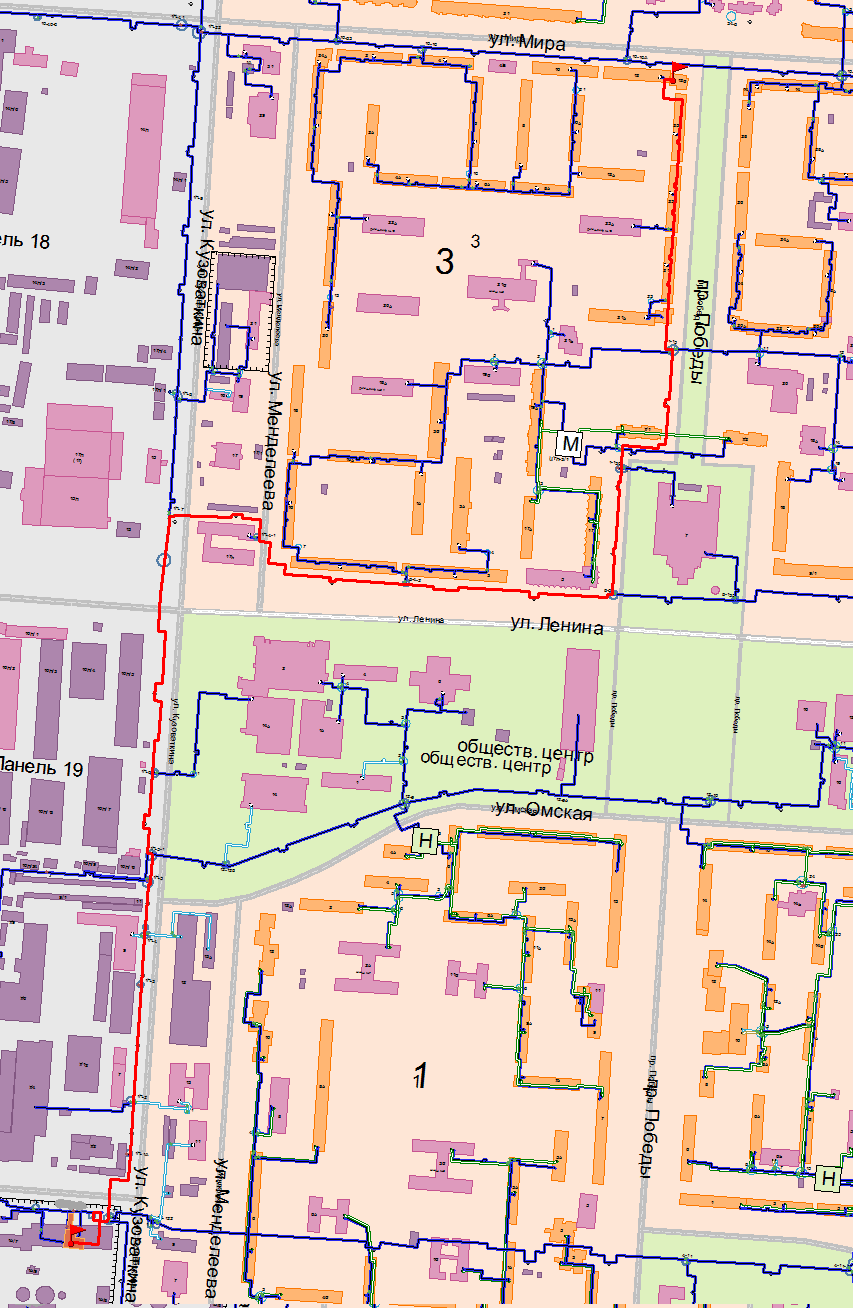 Рисунок 6.1-1. Расчетный путь 1-1 от котельной №1 до жилого дома по ул. Мира, 12бТаблица 6.1-1 -  Результаты расчета вероятности безотказной работы (далее ‒ ВБР) магистральных теплопроводов зоны Котельной №1 до жилого дома по ул. Мира, 12б. (расчетный путь 1-1)Результаты расчета показывают, что вероятность безотказной работы теплоснабжения ниже нормативной величины, требуемой в СП 124.13330.2012 (вероятность безотказной работы тепловых сетей относительно каждого потребителя не должна быть ниже ). Основное снижение вероятности безотказной работы до значения ниже нормативного происходит из-за значительного срока эксплуатации  некоторых  наиболее  протяженных  участков  тепловой сети.Отсюда следует стратегия реконструкции магистральных теплопроводов, состоящая из двух составляющих:реконструкция участков тепловой сети с наименьшей надежностью;либо резервирование участков тепловой сети с наименьшей надежностью.В качестве мероприятия по увеличению надежности системы теплоснабжения от источника тепловой энергии до потребителя, предлагается поэтапная реконструкция участков тепловой сети.Теплопроводы зоны Котельной №1 до жилого дома по ул. Нефтяников, 17. (расчетный путь 1-2)Магистральный теплопровод расчетного пути 1-2 начинается от Котельной №1 до жилого дома по ул. Нефтяников, 17 (Рисунок 6.2-1).В таблице 6.2-1 приведены данные расчета вероятности безотказной работы магистрального теплопровода по отношению к тепловым камерам, входящим в «путь» по движению теплоносителя.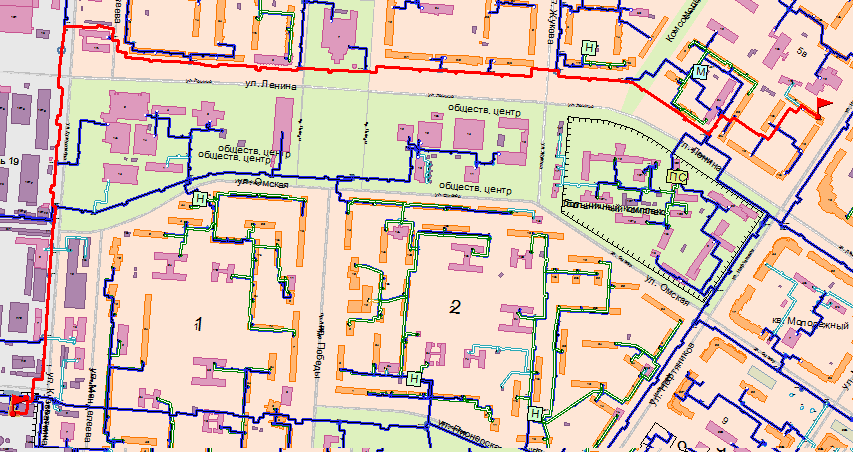 Рисунок 6.2-1. Расчетный путь 1-2 от котельной №1 до жилого дома по ул. Нефтяников, 17Таблица 6.2-1 - Результаты расчета вероятности безотказной работы (далее ‒ ВБР) магистральных теплопроводов зоны Котельной №1 до жилого дома по ул. Нефтяников, 17. (расчетный путь 1-2)Результаты расчета показывают, что вероятность безотказной работы теплоснабжения, ниже нормативной величины, требуемой в СП 124.13330.2012 (вероятность безотказной работы тепловых сетей относительно каждого потребителя не должна быть ниже ). Основное снижение вероятности безотказной работы до значения ниже нормативного происходит из-за значительного срока эксплуатации некоторых  наиболее  протяженных  участков  тепловой сети.Отсюда следует стратегия реконструкции магистральных теплопроводов, состоящая из двух составляющих:реконструкция участков тепловой сети с наименьшей надежностью;либо резервирование участков тепловой сети с наименьшей надежностью.В качестве мероприятия по увеличению надежности системы теплоснабжения от источника тепловой энергии до потребителя предлагается поэтапная реконструкция участков тепловой сети.Теплопроводы зоны Котельной №2а до обобщенного потребителя «ОП-панель 13» (расчетный путь 2-1)Теплопровод расчетного пути 2-1 начинается от Котельной №2а до узла обобщенного потребителя «ОП-панель 13» (Рисунок 6.3-1)В таблице 6.3-1 приведены данные расчета вероятности безотказной работы теплопровода по отношению к тепловым камерам, входящим в «путь» по движению теплоносителя.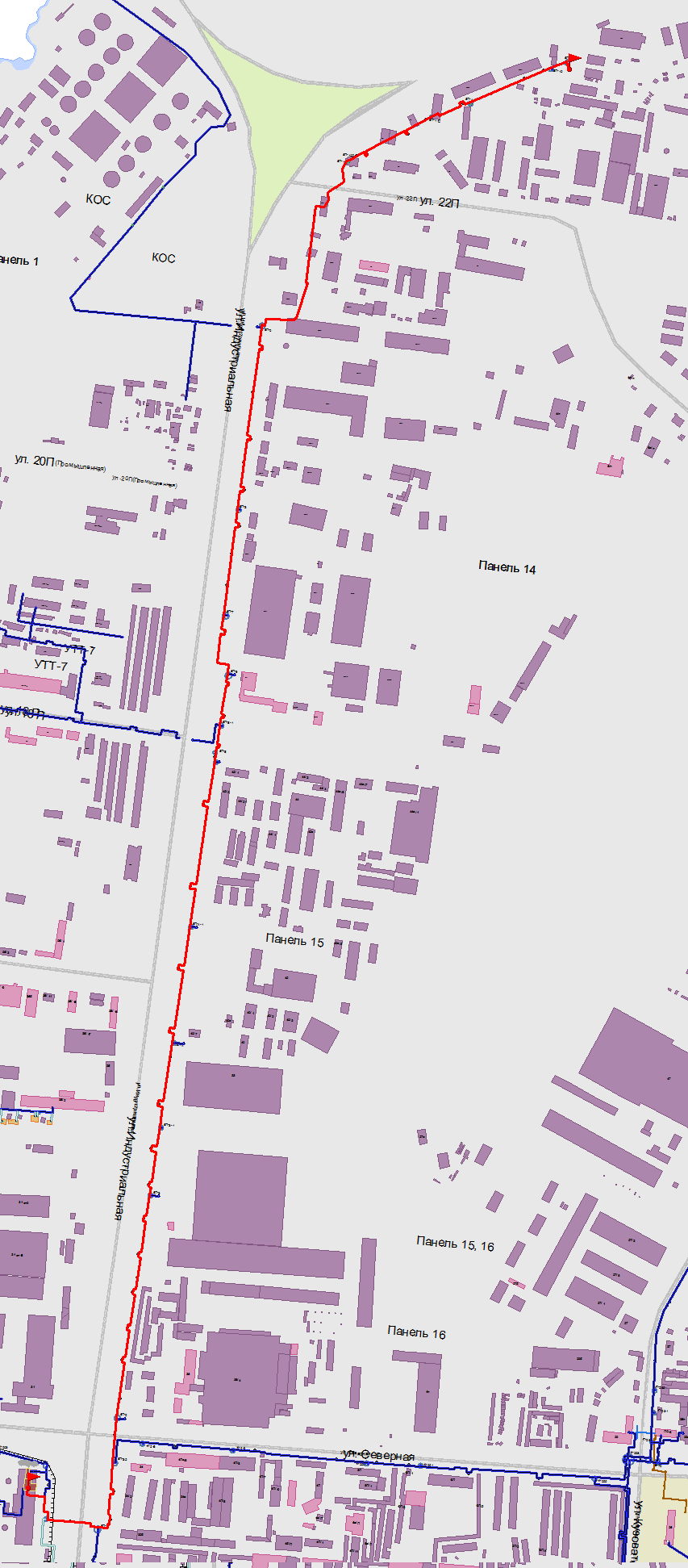 Рисунок 6.3-1. Расчетный путь 2-1 от котельной №2А до обобщенного потребителя «ОП-панель 13».Таблица 6.3-1 - Результаты расчета вероятности безотказной работы (далее ‒ ВБР) магистральных теплопроводов зоны Котельной №2а до обобщенного потребителя «ОП-панель 13» (расчетный путь 2-1)Результаты расчета показывают, что вероятность безотказной работы теплоснабжения потребителей, присоединенных к тепловым камерам от «ОП-панель 13», ниже нормативной величины, требуемой в СП 124.13330.2012 (вероятность безотказной работы тепловых сетей относительно каждого потребителя не должна быть ниже ). Основное снижение вероятности безотказной работы до значения ниже нормативного происходит из-за значительного срока эксплуатации некоторых наиболее протяженных участков тепловой сети.Отсюда следует стратегия реконструкции теплопроводов, состоящая из двух составляющих:реконструкция участков тепловой сети с наименьшей надежностью;либо резервирование участков тепловой сети с наименьшей надежностью.В качестве мероприятия по увеличению надежности системы теплоснабжения от источника тепловой энергии до обобщенного потребителя «ОП-панель 13» предлагается поэтапная реконструкция участков тепловой сети.Теплопроводы зоны Котельной №2а до поликлиники по ул. Кузоваткина, 43П (расчетный путь 2-2)Теплопровод расчетного пути 2-2 начинается от Котельной №2а до поликлиники по ул. Кузоваткина, 43П (рисунок 6.4-1).В таблице 6.4-1 приведены данные расчета вероятности безотказной работы теплопровода по отношению к тепловым камерам, входящим в «путь» по движению теплоносителя.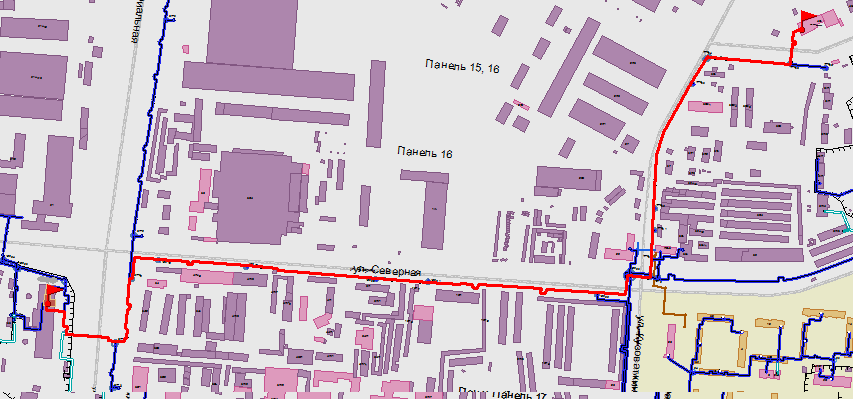 Рисунок 6.4-1. Расчетный путь 2-2 от котельной №2А до поликлиники по ул. Кузоваткина, 43ПТаблица 6.4-1 - Результаты расчета вероятности безотказной работы (далее ‒ ВБР) магистральных теплопроводов зоны Котельной №2а до поликлиники по ул. Кузоваткина, 43П (расчетный путь 2-2)Результаты расчета показывают, что вероятность безотказной работы теплоснабжения ниже нормативной величины, требуемой в СП 124.13330.2012 (вероятность безотказной работы тепловых сетей относительно каждого потребителя не должна быть ниже ). Основное снижение вероятности безотказной работы до значения ниже нормативного происходит из-за значительного срока эксплуатации некоторых наиболее протяженных участков тепловой сети.Отсюда следует стратегия реконструкции теплопроводов, состоящая из двух составляющих:реконструкция участков тепловой сети с наименьшей надежностью;либо резервирование участков тепловой сети с наименьшей надежностью.В качестве мероприятия по увеличению надежности системы теплоснабжения от источника тепловой энергии до потребителя предлагается поэтапная реконструкция участков тепловой сети.Теплопроводы зоны Котельной №3а до Детского сада №1 по ул. Школьная, 22 (расчетный путь 3-1)Магистральный теплопровод расчетного пути 3-1 начинается от Котельной №3а до Детского сада №1 по ул. Школьная, 22 (рисунок 6.5-1).В таблице 6.5-1 приведены данные расчета вероятности безотказной работы теплопровода по отношению к тепловым камерам, входящим в «путь» по движению теплоносителя.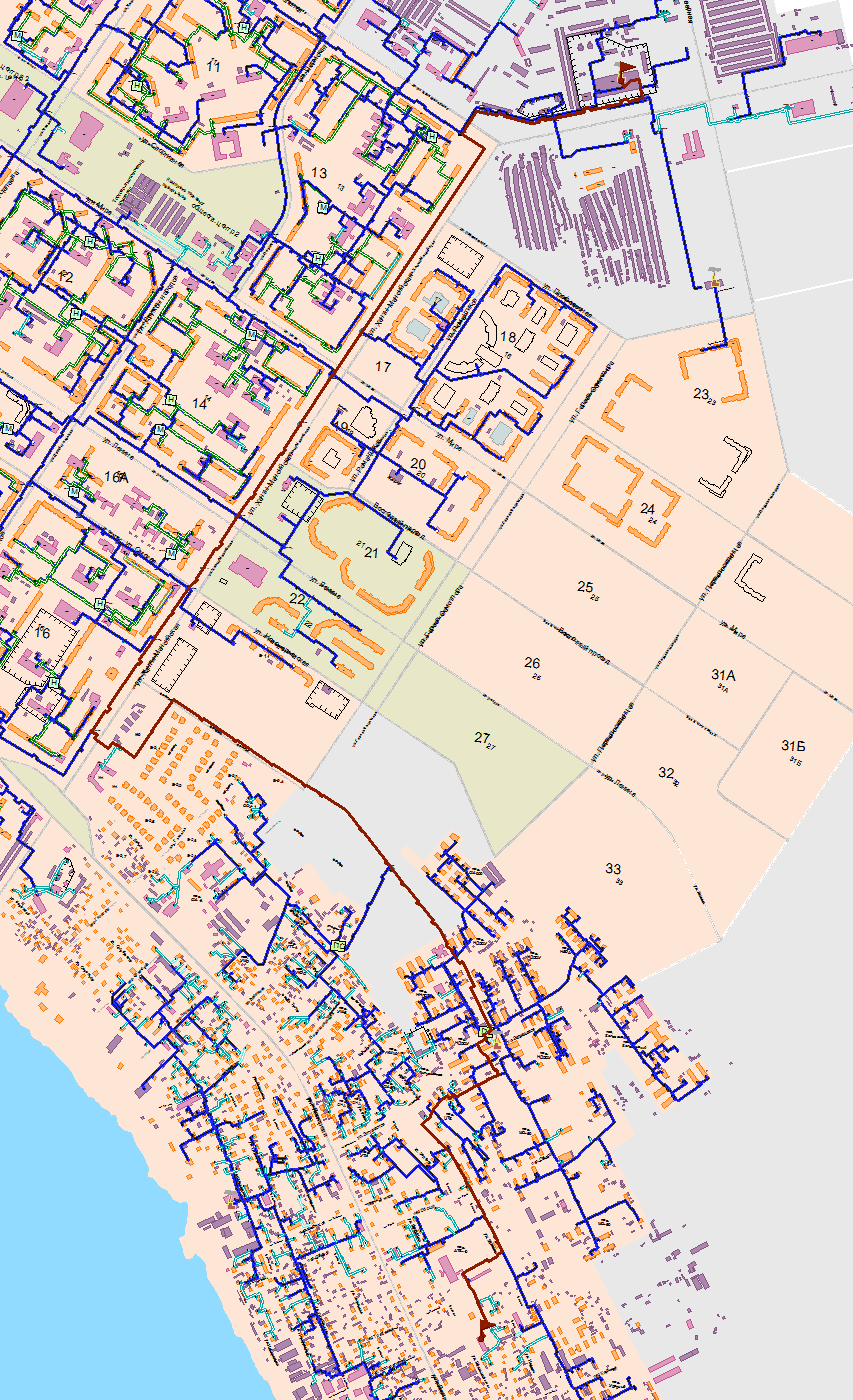 Рисунок 6.5-1. Расчетный путь 3-1 от котельной №3А до Детского сада №1 по ул. Школьная, 22Таблица 6.5-1 - Результаты расчета вероятности безотказной работы (далее ‒ ВБР) магистральных теплопроводов зоны Котельной №3А до Детского сада №1 по ул. Школьная, 22 (расчетный путь 3-1) Результаты расчета показывают, что вероятность безотказной работы теплоснабжения потребителей, ниже нормативной величины, требуемой в СП 124.13330.2012 (вероятность безотказной работы тепловых сетей относительно каждого потребителя не должна быть ниже ). Основное снижение вероятности безотказной работы до значения ниже нормативного происходит из-за значительного срока эксплуатации некоторых наиболее протяженных участков тепловой сети.Отсюда следует стратегия реконструкции магистральных теплопроводов, состоящая из двух составляющих:реконструкция участков тепловой сети с наименьшей надежностью;либо резервирование участков тепловой сети с наименьшей надежностью.В качестве мероприятия по увеличению надежности системы теплоснабжения от источника тепловой энергии до потребителя предлагается поэтапная реконструкция участков тепловой сети.Теплопроводы зоны Котельной №3а до базы «Зубр» по ул. Интернациональная, 22а/П (расчетный путь 3-2)Магистральный теплопровод расчетного пути 3-2 начинается от Котельной №3а до базы «Зубр» по ул. Интернациональная, 22а/П (рисунок 6.6-1)В таблице 6.6-1 представлена иллюстрация расчетов вероятности безотказной работы магистрального теплопровода относительно тепловых камер, входящих в состав теплопровода, которые формируют данные о ВБР на входе в ответвление от этой камеры.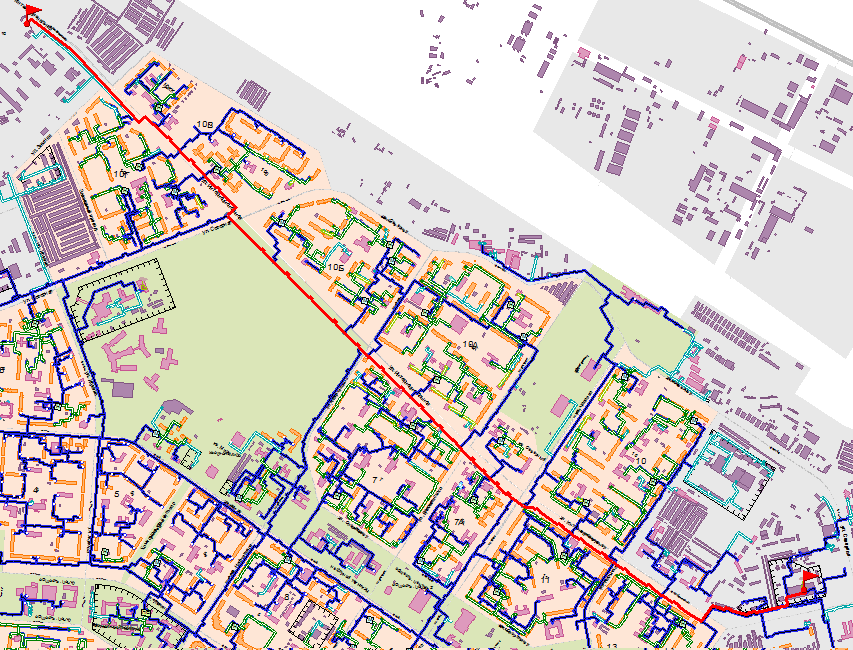 Рисунок 6.6-1. Расчетный путь 3-2 от котельной №3А до базы «Зубр» по ул. Интернациональная, 22а/ПТаблица 6.6-1 - Результаты расчета вероятности безотказной работы (далее ‒ ВБР) магистральных теплопроводов зоны Котельной №3А до базы «Зубр» по ул. Интернациональная, 22а/П (расчетный путь 3-2)Результаты расчета показывают, что вероятность безотказной работы теплоснабжения ниже нормативной величины, требуемой в СП 124.13330.2012 (вероятность безотказной работы тепловых сетей относительно каждого потребителя не должна быть ниже ). Основное снижение вероятности безотказной работы до значения ниже нормативного происходит из-за значительного срока эксплуатации некоторых наиболее протяженных участков тепловой сети.Отсюда следует стратегия реконструкции магистральных теплопроводов, состоящая из двух составляющих:реконструкция участков тепловой сети с наименьшей надежностью;либо резервирование участков тепловой сети с наименьшей надежностью.В качестве мероприятия по увеличению надежности системы теплоснабжения от источника тепловой энергии потребителя предлагается поэтапная реконструкция участков тепловой сети.Теплопроводы зоны Котельной №5 до жилого дома по ул. Ханты-Мансийская, 27. (расчетный путь 4-1)Магистральный теплопровод расчетного пути 4-1 начинается от Котельной №5 до жилого дома по ул. Ханты-Мансийская, 27 (рисунок 6.7-1)В таблице 6.7-1 приведены данные расчета вероятности безотказной работы магистрального теплопровода по отношению к тепловым камерам, входящим в «путь» по движению теплоносителя.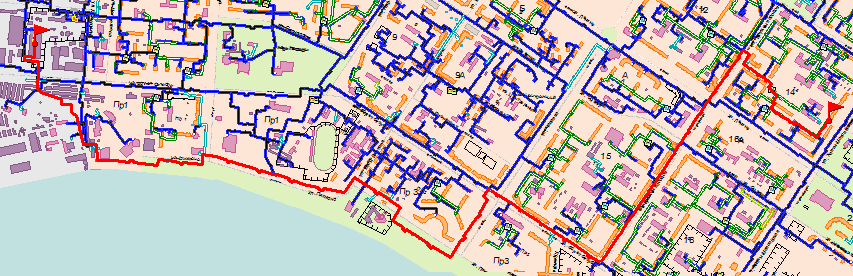 Рисунок 6.7-1. Расчетный путь 4-1 от котельной №5 до жилого дома по ул. Ханты-Мансийская, 27Таблица 6.7-1 - Результаты расчета вероятности безотказной работы (далее ‒ ВБР) магистральных теплопроводов зоны Котельной №5 до жилого дома по ул. Ханты-Мансийская, 27 (расчетный путь 4-1)Результаты расчета показывают, что вероятность безотказной работы теплоснабжения ниже нормативной величины, требуемой в СП 124.13330.2012 (вероятность безотказной работы тепловых сетей относительно каждого потребителя не должна быть ниже ). Основное снижение вероятности безотказной работы до значения ниже нормативного происходит из-за значительного срока эксплуатации некоторых наиболее протяженных участков тепловой сети.Отсюда следует стратегия реконструкции магистральных теплопроводов, состоящая из двух составляющих:реконструкция участков тепловой сети с наименьшей надежностью;либо резервирование участков тепловой сети с наименьшей надежностью.В качестве мероприятия по увеличению надежности системы теплоснабжения от источника тепловой энергии до потребителя предлагается поэтапная реконструкция участков тепловой сети.Теплопроводы зоны Котельной №5 до гаражей РУФПС по ул. Лопарева, 155а/5 (расчетный путь 4-2)Магистральный теплопровод расчетного пути 4-2 начинается от Котельной №5 до гаражей РУФПС по ул. Лопарева, 155а/5 (рисунок 6.8-1) В таблице 6.8-1 приведены данные расчета вероятности безотказной работы магистрального теплопровода по отношению к тепловым камерам, входящим в «путь» по движению теплоносителя.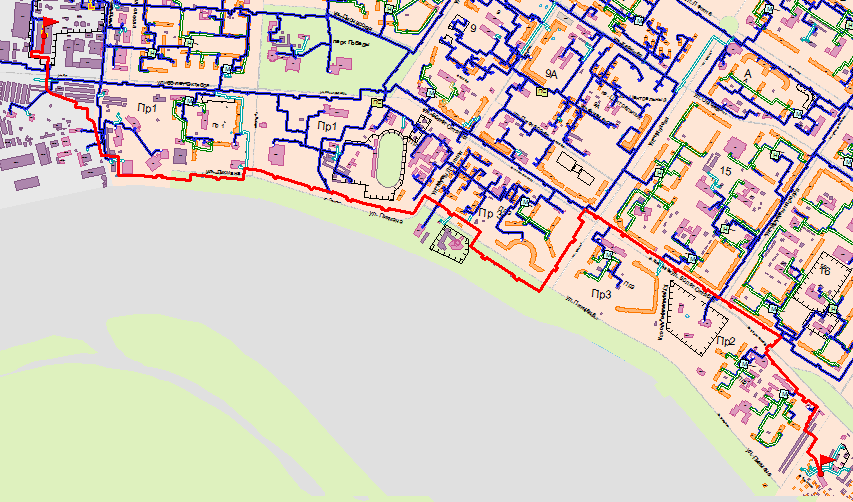 Рисунок 6.8-1. Расчетный путь 4-2 от котельной №5 до гаражей РУФПС по ул. Лопарева, 155а/5Таблица 6.8-1- Результаты расчета вероятности безотказной работы (далее ‒ ВБР) магистральных теплопроводов зоны Котельной №5 до гаражей РУФПС по ул. Лопарева, 155а/5 (расчетный путь 4-2)Результаты расчета показывают, что вероятность безотказной работы теплоснабжения потребителей ниже нормативной величины, требуемой в СП 124.13330.2012 (вероятность безотказной работы тепловых сетей относительно каждого потребителя не должна быть ниже ). Основное снижение вероятности безотказной работы до значения ниже нормативного происходит из-за значительного срока эксплуатации некоторых наиболее протяженных участков тепловой сети.Отсюда следует стратегия реконструкции магистральных теплопроводов, состоящая из двух составляющих:реконструкция участков тепловой сети с наименьшей надежностью;либо резервирование участков тепловой сети с наименьшей надежностью.В качестве мероприятия по увеличению надежности системы теплоснабжения от источника тепловой энергии до потребителя предлагается поэтапная реконструкция участков тепловой сети.Теплопроводы зоны Котельной №8 до жилого дома по ул. Осенняя, 63 (расчетный путь 5-1)Теплопровод расчетного пути 5-1 начинается от Котельной №8 до жилого дома по ул. Осенняя, 63 (рисунок 6.9-1)В таблице 6.9-1 приведены данные расчета вероятности безотказной работы теплопровода по отношению к тепловым камерам, входящим в «путь» по движению теплоносителя.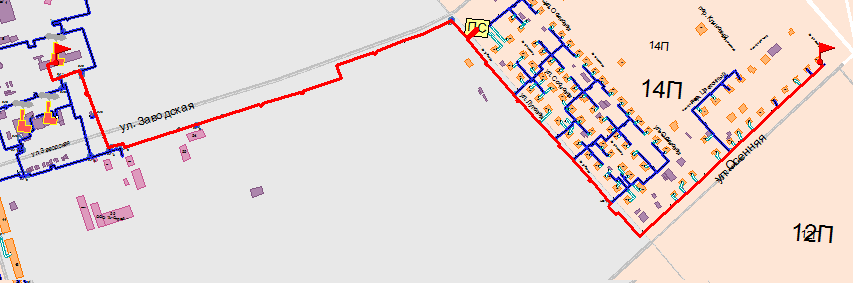 Рисунок 6.9-1. Расчетный путь 5-1 от котельной №5 до жилого дома по ул. Осенняя, 63Таблица 6.9-1 - Результаты расчета вероятности безотказной работы (далее ‒ ВБР) магистральных теплопроводов зоны Котельной №8 до жилого дома по ул. Осенняя, 63 (расчетный путь 5-1) Результаты расчета показывают, что вероятность безотказной работы теплоснабжения потребителей ниже нормативной величины, требуемой в СП 124.13330.2012 (вероятность безотказной работы тепловых сетей относительно каждого потребителя не должна быть ниже ). Основное снижение вероятности безотказной работы до значения ниже нормативного происходит из-за значительного срока эксплуатации некоторых наиболее протяженных участков тепловой сети.Отсюда следует стратегия реконструкции теплопроводов, состоящая из двух составляющих:реконструкция участков тепловой сети с наименьшей надежностью;либо резервирование участков тепловой сети с наименьшей надежностью.В качестве мероприятия по увеличению надежности системы теплоснабжения от источника тепловой энергии до потребителя предлагается поэтапная реконструкция участков тепловой сети.Теплопроводы зоны Котельной №8 до жилого дома по ул. Рабочая, 45 (расчетный путь 5-2)Теплопровод расчетного пути 5-2 начинается от Котельной №8 до жилого дома по ул. Рабочая, 45 (рисунок 6.10-1)В таблице 6.10-1 приведены данные расчета вероятности безотказной работы теплопровода по отношению к тепловым камерам, входящим в «путь» по движению теплоносителя.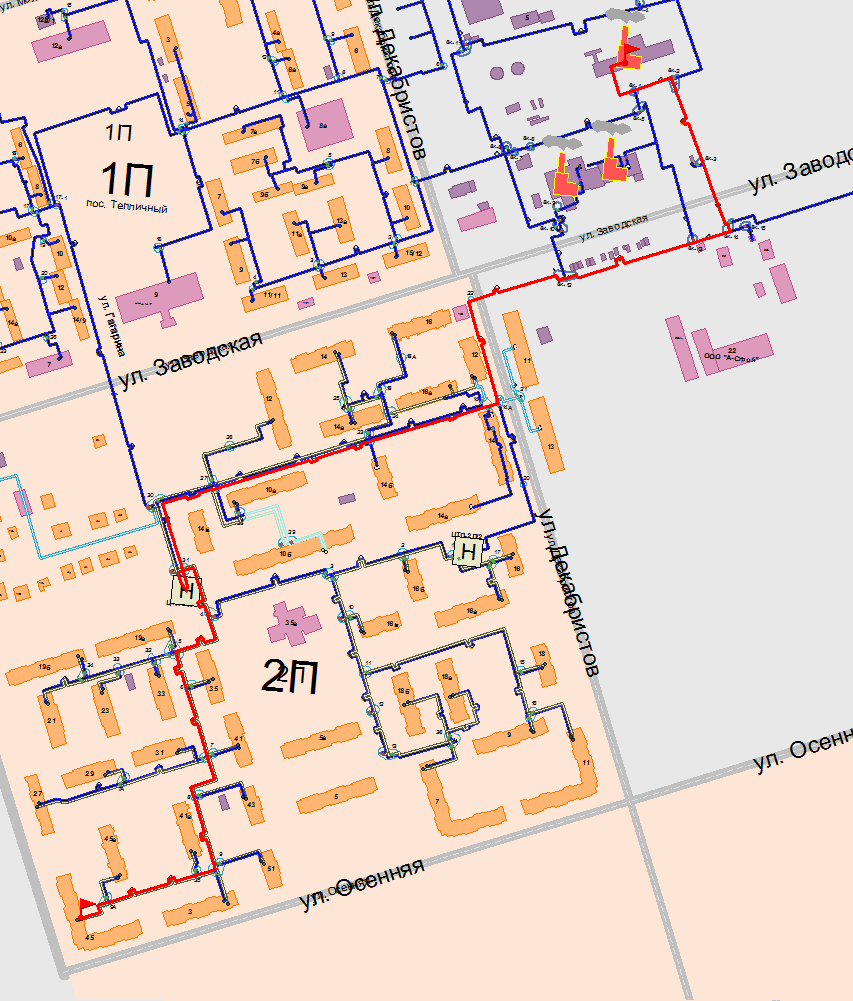 Рисунок 6.10-1 Расчетный путь 5-2 от котельной №8 до жилого дома по ул. Рабочая, 45Таблица 6.10-1 - Результаты расчета вероятности безотказной работы (далее ‒ ВБР) магистральных теплопроводов зоны Котельной №8 до жилого дома по ул. Рабочая, 45  (расчетный путь 5-2) Результаты расчета показывают, что вероятность безотказной работы теплоснабжения потребителей ниже нормативной величины, требуемой в СП 124.13330.2012 (вероятность безотказной работы тепловых сетей относительно каждого потребителя не должна быть ниже ). Основное снижение вероятности безотказной работы до значения ниже нормативного происходит из-за значительного срока эксплуатации некоторых наиболее протяженных участков тепловой сети.Отсюда следует стратегия реконструкции теплопроводов, состоящая из двух составляющих:реконструкция участков тепловой сети с наименьшей надежностью;либо резервирование участков тепловой сети с наименьшей надежностью.В качестве мероприятия по увеличению надежности системы теплоснабжения от источника тепловой энергии до потребителя предлагается поэтапная реконструкция участков тепловой сети.Теплопроводы зоны Котельной №8Б до бани по ул. Новая, 12 (расчетный путь 6-1)Теплопровод расчетного пути 6-1 начинается от Котельной №8Б до бани по ул. Новая, 12 (рисунок 6.11-1).В таблице 6.11-1 приведены данные расчета вероятности безотказной работы теплопровода по отношению к тепловым камерам, входящим в «путь» по движению теплоносителя.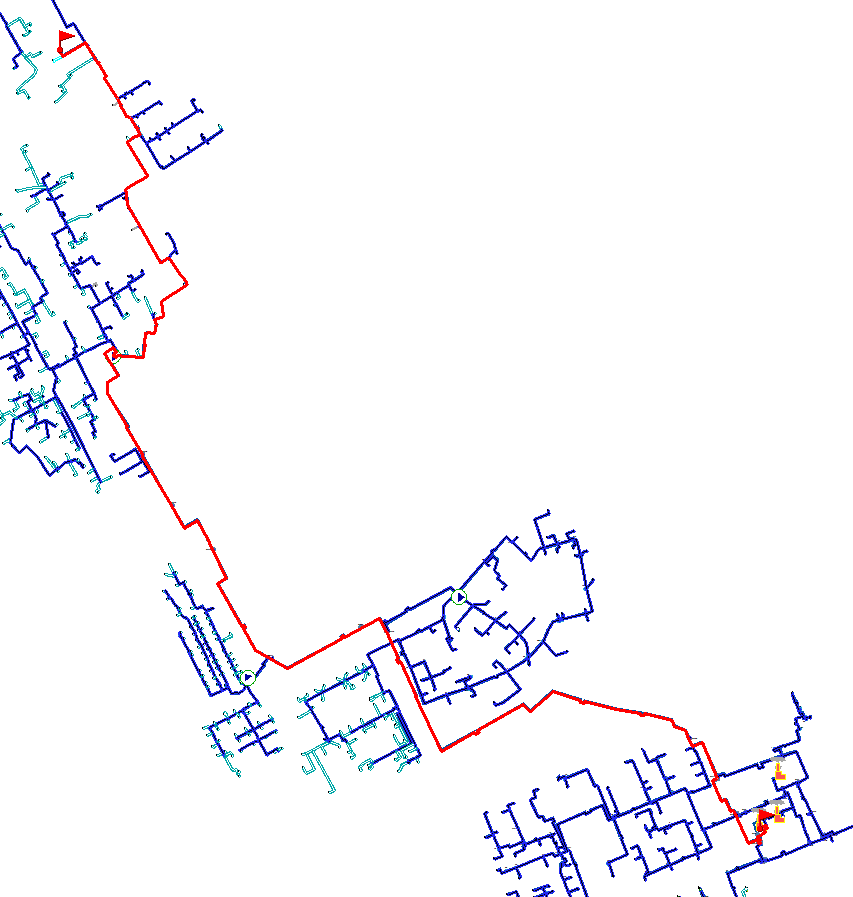 Рисунок 6.11-1. Расчетный путь 6-1 от котельной №8Б до бани по ул. Новая, 12Таблица 6.11-1 - Результаты расчета вероятности безотказной работы (далее ‒ ВБР) магистральных теплопроводов зоны Котельной №8Б до бани по ул. Новая, 12  (расчетный путь 6-1)Результаты расчета показывают, что вероятность безотказной работы теплоснабжения потребителей, присоединенных к тепловым камерам от 8Б-ОП-1С, ниже нормативной величины, требуемой в СП 124.13330.2012 (вероятность безотказной работы тепловых сетей относительно каждого потребителя не должна быть ниже ). Основное снижение вероятности безотказной работы до значения ниже нормативного происходит из-за значительного срока эксплуатации некоторых наиболее протяженных участков тепловой сети.Отсюда следует стратегия реконструкции теплопроводов, состоящая из двух составляющих:реконструкция участков тепловой сети с наименьшей надежностью;либо резервирование участков тепловой сети с наименьшей надежностью.В качестве мероприятия по увеличению надежности системы теплоснабжения от источника тепловой энергии до потребителя, предлагается поэтапная реконструкция участков тепловой сети.Теплопроводы зоны Котельной №8Б до жилого дома по ул. Первомайская, 15 (расчетный путь 6-2)Теплопровод расчетного пути 6-2 начинается от Котельной «№8Б» до жилого дома по ул. Первомайская, 15 (рисунок 6.12-1).В таблице 6.12-1 приведены данные расчета вероятности безотказной работы теплопровода по отношению к тепловым камерам, входящим в «путь» по движению теплоносителя.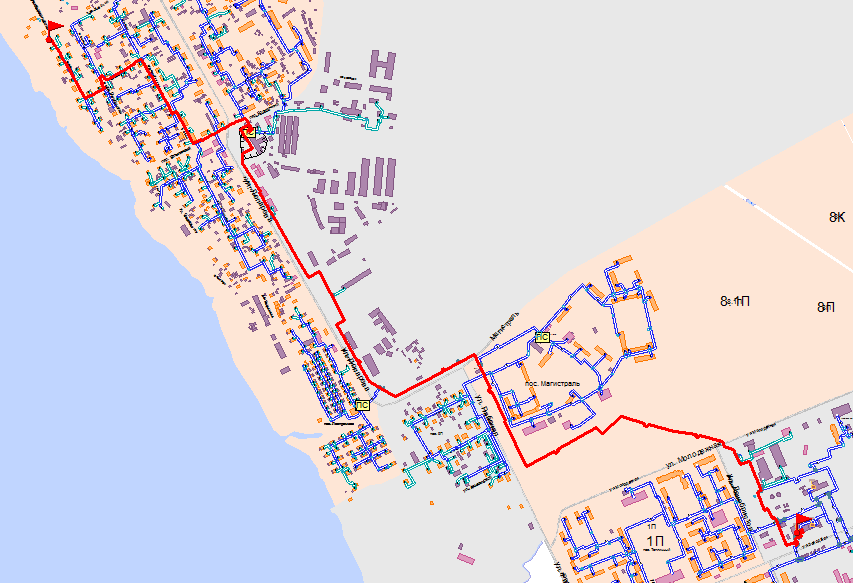 Рисунок 6.12-1 - Расчетный путь 6-2 от котельной №8Б до жилого дома по ул. Первомайская, 15Таблица 6.12-1 - Результаты расчета вероятности безотказной работы (далее ‒ ВБР) магистральных теплопроводов зоны Котельной №8Б до жилого дома по ул. Первомайская, 15 (расчетный путь 6-2)Результаты расчета показывают, что вероятность безотказной работы теплоснабжения ниже нормативной величины, требуемой в СП 124.13330.2012 (вероятность безотказной работы тепловых сетей относительно каждого потребителя не должна быть ниже ). Основное снижение вероятности безотказной работы до значения ниже нормативного происходит из-за значительного срока эксплуатации некоторых наиболее протяженных участков тепловой сети.Отсюда следует стратегия реконструкции теплопроводов, состоящая из двух составляющих:реконструкция участков тепловой сети с наименьшей надежностью;либо резервирование участков тепловой сети с наименьшей надежностью.В качестве мероприятия по увеличению надежности системы теплоснабжения от источника тепловой энергии до потребителя, предлагается поэтапная реконструкция участков тепловой сети.РЕЗУЛЬТАТЫ ОЦЕНКИ НЕДООТПУСКА ТЕПЛОВОЙ ЭНЕРГИИ ПО ПРИЧИНЕ ОТКАЗОВ (АВАРИЙНЫХ СИТУАЦИЙ) И ПРОСТОЕВ ТЕПЛОВЫХ СЕТЕЙ И ИСТОЧНИКОВ ТЕПЛОВОЙ ЭНЕРГИИОценка недоотпуска тепловой энергии потребителям производится в соответствии с формулой 7.1:гдеВ таблице 7.1-1 приведены значения недоотпуска тепловой энергии на отопление рассмотренным в разделе 6 наиболее удаленным от котельных потребителям тепловой энергии.Таблица 7.1-1 – Объем недоотпуска тепловой энергии на отопление для наиболее удаленных от котельных абонентов-потребителейПРЕДЛОЖЕНИЯ, ОБЕСПЕЧИВАЮЩИЕ НАДЕЖНОСТЬ СИСТЕМ ТЕПЛОСНАБЖЕНИЯПрименение на источниках тепловой энергии рациональных тепловых систем с дублированными связями и новых технологий, обеспечивающих нормативную готовность энергетического оборудованияПрименение рациональных тепловых схем, с дублированными связями, обеспечивающих готовность энергетического оборудования источников теплоты, выполняется на этапе их проектирования. При этом топливо-, электро- и водоснабжение источников теплоты, обеспечивающих теплоснабжение потребителей первой категории, предусматривается по двум независимым вводам от разных источников, а также использование запасов резервного топлива. Источники теплоты, обеспечивающие теплоснабжение потребителей второй и третей категории, обеспечиваются электро- и водоснабжением по двум независимым вводам от разных источников и запасами резервного топлива. Кроме того, для теплоснабжения потребителей первой категории устанавливаются местные резервные (аварийные) источники теплоты (стационарные или передвижные). При этом допускается резервирование, обеспечивающее в аварийных ситуациях 100% подачу теплоты от других тепловых сетей. При резервировании теплоснабжения промышленных предприятий, как правило, используются местные резервные (аварийные) источники теплоты.Установка резервного оборудованияУстановка дополнительного резервного оборудования на котельных города не требуется.Организация совместной работы нескольких источников тепловой энергии на единую тепловую сетьОрганизация совместной работы нескольких источников тепловой энергии на единую тепловую сеть не требуется.Резервирование тепловых сетей смежных районов муниципального образованияРезультаты расчета показывают, что вероятность безотказной работы теплоснабжения по всем выбранным направлениям ниже нормативной величины, требуемой в СП 124.13330.2012 (вероятность безотказной работы тепловых сетей относительно каждого потребителя не должна быть ниже ). Основное снижение вероятности безотказной работы до значения ниже нормативного происходит из-за значительного срока эксплуатации некоторых наиболее протяженных участков тепловой сети.Отсюда следует стратегия реконструкции теплопроводов, состоящая из двух составляющих:реконструкция участков тепловой сети с наименьшей надежностью;либо резервирование участков тепловой сети с наименьшей надежностью.В качестве мероприятия по увеличению надежности системы теплоснабжения от источника тепловой энергии до потребителя, предлагается поэтапная реконструкция участков тепловой сети.В перспективе требуется реконструкция тепловых сетей, которая снизит количество аварий на сетях и повысит надежность теплоснабжения. Мероприятия по модернизации сетей представлены главе 8 обосновывающих материалов «Предложения по строительству, реконструкции и (или) модернизации тепловых сетей».Устройство резервных насосных станцийУстройство резервных насосных станций не требуется.Установка баков-аккумуляторовУстановка баков-аккумуляторов не требуется.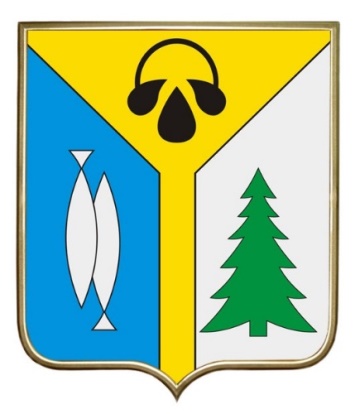 Схема теплоснабжения муниципального образованиягород нижневартовск(актуализация на 2024 год)Обосновывающие материалыГлава 11. оценка надежности теплоснабжения,(3.1.),(3.2.)(3.3)ГодВнутриквартальные трубопроводыВнутриквартальные трубопроводыВнутриквартальные трубопроводыВнутриквартальные трубопроводыВнутриквартальные трубопроводыВнутриквартальные трубопроводыМагистральные трубопроводыМагистральные трубопроводыВсего по сетямВсего по сетямПротяжённость сетейКоличество повреждений на 1км сетейГодТ1Т2Т3Т4Т7Т8Т1Т2Т3ВсегоПротяжённость сетейКоличество повреждений на 1км сетей20111314165320010365284292,1080,9720121304966373010766304290,5761,052013884251342021351242299,7490,8120141244641301031541284301,9190,9420151124535190031435252306,3320,8220161314940320029440289300,4150,9620179827361200281036212300,6630,712018140311890025618234302,8890,7720191423220100027719257308,7640,832020138291670023416233312,3280,752021138271480025514231318,1120,732022134251230019012205323,9940,632023138291670024416235329,2480,71,(4.1)-постоянные коэффициенты, зависящие от способа укладки теплопровода (подземный, надземный) и его конструкции, а также от способа диагностики места повреждения и уровня организации ремонтных работ-расстояние между секционирующими задвижками, м;-условный диаметр трубопровода, м.(4.2),(4.3)(4.4)Наименование показателяРасчетная температура наружного воздуха для проектирования отопления t °CРасчетная температура наружного воздуха для проектирования отопления t °CРасчетная температура наружного воздуха для проектирования отопления t °CРасчетная температура наружного воздуха для проектирования отопления t °CРасчетная температура наружного воздуха для проектирования отопления t °CНаименование показателяминус 10минус 20минус 30минус 40минус 50Допустимое снижение подачи тепловой энергии, %, до7884878991Диаметр труб тепловых сетей, ммВремя восстановления теплоснабжения, ч3001540018500226002670029800-1000401200-1400До 54Расчетный путь для оценки надежности ТСРасчетный путь для оценки надежности ТСНачальная камера участка (источник тепловой энергии)Конечная камера участка (потребитель)Котельная №1Котельная №1Котельная №1Жилой дом по ул. Мира, 12бКотельная №1Жилой дом по ул. Нефтяников, 17Котельная №2аКотельная №2аКотельная №2аОП панель 13Котельная №2аПоликлиника по ул. Кузоваткина, 43ПКотельная №3аКотельная №3аКотельная №3аДетский сад №1 по ул. Школьная, 22Котельная №3аБаза «Зубр» по ул. Интернациональная, 22а/ПКотельная №5Котельная №5Котельная №5Жилой дом по ул. Ханты-Мансийская, 27Котельная №5Гаражи РУФПС по ул. Лопарева, 155а/5Котельная №8Котельная №8Котельная №8Жилой дом по ул. Осенняя, 63Котельная №8Жилой дом по ул. Рабочая, 45Котельная №8БКотельная №8БКотельная №8ББаня по ул. Новая, 12Котельная №8БЖилой дом по ул. Первомайская, 15ПС «Рыбзавод»ПС «Рыбзавод»ПС «Рыбзавод»Жилой дом по ул. Геологов, 14БПС «Рыбзавод»Жилой дом пер. Клубный, 3Наименование начала участкаНаименование конца участкаДлина участка, кмВнутренний диаметp подающего тpубопpовода, мгод ввода в эксплуатациюКоэф. Утраты ресурса Kc,jУдельный поток отказов, ωp,j.уд для расчета РПоток отказов ωp,j для расчета РВероятность безотказной работы, РiУдельный поток отказов ωе,j.уд для расчета Кrпоток отказов ωе,j для расчета КrСреднее время восстановления теплоснабжения, чЧисло часов ожидания неготовности тепловых сетей Zкоэффициент готовности КrКотельная №1Кузоваткина, 1а/70,04820,819881,86750,0000240,0077150,99230,0000490,01279212,530,1600,993132Кузоваткина, 1а/70,01920,819881,86750,0000240,0030730,99690,0000490,00509612,530,0640,9931430,0080,819881,86750,0000270,0014120,99860,0000530,00234117,000,0400,993146Уз 1П-10,0020,819881,86750,0000240,0003200,99970,0000490,00053112,530,0070,993150Уз 1П-1Уз 1П-10,02050,819881,86750,0000240,0032810,99670,0000490,00544112,530,0680,993143Уз 1П-1Уз 1П-10,0020,819881,86750,0000230,0003060,99970,0000460,00050711,030,0060,993150Уз 1П-1Уз 1П-10,0020,819881,86750,0000230,0003060,99970,0000460,00050711,030,0060,993150Уз 1П-1Узел врезки0,0560,819881,86750,0000230,0085570,99150,0000460,01418811,030,1570,993133Узел врезкиУз 1П-1210,02590,819881,86750,0000230,0039570,99610,0000460,00656211,030,0720,993142Уз 1П-121Уз 1П-1200,05640,819881,86750,0000230,0086180,99140,0000460,01429011,030,1580,993133Уз 1П-120Уз 1П-1190,12890,819881,86750,0000230,0196950,98050,0000460,03265911,030,3600,993110Уз 1П-119Уз 1П-1180,05380,819881,86750,0000230,0082790,99180,0000470,01372911,240,1540,993133Уз 1П-118Уз 1П-1180,0020,819881,86750,0000230,0003080,99970,0000470,00051011,240,0060,993150Уз 1П-118Уз 1П-20,00730,819881,86750,0000230,0011150,99890,0000460,00185011,030,0200,993148Уз 1П-2Уз 1П-30,0480,819881,86750,0000230,0073340,99270,0000460,01216111,030,1340,993135Уз 1П-3Уз 1П-30,0370,819881,86750,0000230,0056530,99440,0000460,00937411,030,1030,993139Уз 1П-3Уз 1П-30,0020,819881,86750,0000230,0003060,99970,0000460,00050711,030,0060,993150Уз 1П-3Уз 1П-30,0020,819881,86750,0000230,0003060,99970,0000460,00050711,030,0060,993150Уз 1П-3Уз 1П-30,0020,819881,86750,0000230,0003060,99970,0000460,00050711,030,0060,993150Уз 1П-3Уз 1П-3-10,1030,819881,86750,0000250,0171230,98300,0000500,02839314,020,3980,993105Уз 1П-3-1Узел врезки0,0140,819881,86750,0000250,0023270,99770,0000500,00385914,020,0540,993145Узел врезкиУзел врезки0,0290,819881,86750,0000250,0048210,99520,0000500,00799414,020,1120,993138Узел врезкиУзел врезки0,1520,819881,86750,0000250,0252690,97500,0000500,04190014,020,5870,993084Узел врезкиУзел врезки0,00210,819881,86750,0000270,0003710,99960,0000530,00061517,000,0100,993149Узел врезкиУзел врезки0,05460,819881,86750,0000270,0096370,99040,0000530,01597917,000,2720,993120Узел врезки10/90,0420,819881,86750,0000250,0069820,99300,0000500,01157814,020,1620,99313210/97/80,0020,819881,86750,0000250,0003320,99970,0000500,00055114,020,0080,9931507/8Узел врезки0,0020,819881,86750,0000250,0003320,99970,0000500,00055114,020,0080,993150Узел врезкиУзел врезки0,0020,819881,86750,0000250,0003320,99970,0000500,00055114,020,0080,993150Узел врезки5/60,0020,519881,86750,0000240,0003200,99970,0000490,00053112,530,0070,9931505/6УТ 1П-4-10,120,519881,86750,0000240,0192070,98100,0000490,03184812,530,3990,993105УТ 1П-4-1УТ 8-4-20,220,519881,86750,0000240,0352120,96540,0000490,05838812,530,7310,993067УТ 8-4-2УТ 8-50,2480,519881,86750,0000240,0396940,96110,0000490,06582012,530,8240,993057УТ 8-5УТ 8-50,0020,419881,86750,0000230,0003060,99970,0000460,00050711,030,0060,993150УТ 8-5УТ 1-1360,1450,419881,86750,0000230,0221560,97810,0000460,03673811,030,4050,993104УТ 1-136УТ 1-150,18610,41419881,86750,0000230,0286400,97180,0000470,04749011,240,5340,993090УТ 1-15УТ 1-150,0020,20719881,86750,0000200,0002660,99970,0000400,0004428,150,0040,993150УТ 1-15УТ 1-150,0020,219881,86750,0000200,0002650,99970,0000400,0004398,050,0040,993150УТ 1-15проспект Победы, 210,0360,219881,86750,0000200,0047620,99520,0000400,0078968,050,0640,993143проспект Победы, 21проспект Победы, 210,06140,20719881,86750,0000200,0081800,99190,0000400,0135658,150,1110,993138проспект Победы, 21проспект Победы, 210,0020,20719881,86750,0000200,0002660,99970,0000400,0004428,150,0040,993150проспект Победы, 21проспект Победы, 230,03920,1519881,86750,0000190,0048840,99510,0000380,0080997,300,0590,993144проспект Победы, 23проспект Победы, 230,0440,1519881,86750,0000190,0054820,99450,0000380,0090917,300,0660,993143проспект Победы, 23проспект Победы, 250,0440,1519881,86750,0000190,0054820,99450,0000380,0090917,300,0660,993143проспект Победы, 25проспект Победы, 250,04490,119881,86750,0000170,0051420,99490,0000350,0085266,550,0560,993144проспект Победы, 25ул. Мира, 120,03520,119881,86750,0000170,0040310,99600,0000350,0066846,550,0440,993146ул. Мира, 12ул. Мира, 12Б0,00850,0719881,86750,0000160,0009040,99910,0000320,0014996,110,0090,993150ул. Мира, 12БЖилой дом0,0020,06919881,86750,0000160,0002120,99980,0000320,0003526,090,0020,9931500,3337850,7162Оценка недоотпуска тепла потребителю, ГкалОценка недоотпуска тепла потребителю, ГкалОценка недоотпуска тепла потребителю, ГкалОценка недоотпуска тепла потребителю, ГкалОценка недоотпуска тепла потребителю, ГкалОценка недоотпуска тепла потребителю, ГкалОценка недоотпуска тепла потребителю, ГкалОценка недоотпуска тепла потребителю, Гкал-6,0951Наименование начала участкаНаименование конца участкаДлина участка, кмВнутpенний диаметp подающего тpубопpовода, мгод ввода в эксплуатациюКоэф. Утраты ресурса Kc,jУдельный поток отказов, ωp,j.уд для расчета РПоток отказов ωp,j для расчета РВероятность безотказной работы, РiУдельный поток отказов ωе,j.уд для расчета Кrпоток отказов ωе,j для расчета КrСреднее время восстановления теплоснабжения, чЧисло часов ожидания неготовности тепловых сетей Zкоэффициент готовности КrКотельная №1Кузоваткина, 1а/70,04820,819881,86750,0000240,0077150,99230,0000490,01279212,530,1600,993132Кузоваткина, 1а/70,01920,819881,86750,0000240,0030730,99690,0000490,00509612,530,0640,9931430,0080,819881,86750,0000270,0014120,99860,0000530,00234117,000,0400,993146Уз 1П-10,0020,819881,86750,0000240,0003200,99970,0000490,00053112,530,0070,993150Уз 1П-1Уз 1П-10,02050,819881,86750,0000240,0032810,99670,0000490,00544112,530,0680,993143Уз 1П-1Уз 1П-10,0020,819881,86750,0000230,0003060,99970,0000460,00050711,030,0060,993150Уз 1П-1Уз 1П-10,0020,819881,86750,0000230,0003060,99970,0000460,00050711,030,0060,993150Уз 1П-1Узел врезки0,0560,819881,86750,0000230,0085570,99150,0000460,01418811,030,1570,993133Узел врезкиУз 1П-1210,02590,819881,86750,0000230,0039570,99610,0000460,00656211,030,0720,993142Уз 1П-121Уз 1П-1200,05640,819881,86750,0000230,0086180,99140,0000460,01429011,030,1580,993133Уз 1П-120Уз 1П-1190,12890,819881,86750,0000230,0196950,98050,0000460,03265911,030,3600,993110Уз 1П-119Уз 1П-1180,05380,819881,86750,0000230,0082790,99180,0000470,01372911,240,1540,993133Уз 1П-118Уз 1П-1180,0020,819881,86750,0000230,0003080,99970,0000470,00051011,240,0060,993150Уз 1П-118Уз 1П-20,00730,819881,86750,0000230,0011150,99890,0000460,00185011,030,0200,993148Уз 1П-2Уз 1П-30,0480,819881,86750,0000230,0073340,99270,0000460,01216111,030,1340,993135Уз 1П-3Уз 1П-30,0370,819881,86750,0000230,0056530,99440,0000460,00937411,030,1030,993139Уз 1П-3Уз 1П-30,0020,819881,86750,0000230,0003060,99970,0000460,00050711,030,0060,993150Уз 1П-3Уз 1П-30,0020,819881,86750,0000230,0003060,99970,0000460,00050711,030,0060,993150Уз 1П-3Уз 1П-30,0020,819881,86750,0000230,0003060,99970,0000460,00050711,030,0060,993150Уз 1П-3Уз 1П-3-10,1030,819881,86750,0000250,0171230,98300,0000500,02839314,020,3980,993105Уз 1П-3-1Узел врезки0,0140,819881,86750,0000250,0023270,99770,0000500,00385914,020,0540,993145Узел врезкиУзел врезки0,0290,819881,86750,0000250,0048210,99520,0000500,00799414,020,1120,993138Узел врезкиУзел врезки0,1520,819881,86750,0000250,0252690,97500,0000500,04190014,020,5870,993084Узел врезкиУзел врезки0,00210,819881,86750,0000250,0003490,99970,0000500,00057914,020,0080,993150Узел врезкиУзел врезки0,05460,819881,86750,0000250,0090770,99100,0000500,01505114,020,2110,993127Узел врезки10/90,0420,819881,86750,0000250,0069820,99300,0000500,01157814,020,1620,99313210/97/80,0020,819881,86750,0000250,0003320,99970,0000500,00055114,020,0080,9931507/8Узел врезки0,0020,819881,86750,0000250,0003320,99970,0000500,00055114,020,0080,993150Узел врезкиУзел врезки0,0020,819881,86750,0000250,0003320,99970,0000500,00055114,020,0080,993150Узел врезки5/60,0020,519881,86750,0000240,0003200,99970,0000490,00053112,530,0070,9931505/6УТ 1П-4-10,120,519881,86750,0000240,0192070,98100,0000490,03184812,530,3990,993105УТ 1П-4-1УТ 8-4-20,220,519881,86750,0000240,0352120,96540,0000490,05838812,530,7310,993067УТ 8-4-2УТ 8-50,2480,519881,86750,0000240,0396940,96110,0000490,06582012,530,8240,993057УТ 8-5УТ 8-50,0020,519881,86750,0000240,0003200,99970,0000490,00053112,530,0070,993150УТ 8-5УТ 8-1350,14240,519881,86750,0000240,0227920,97750,0000490,03779312,530,4730,993097УТ 8-135Узел врезки0,0680,519881,86750,0000240,0108840,98920,0000490,01804712,530,2260,993125Узел врезкиУТ 8-5-10,0990,519881,86750,0000240,0158460,98430,0000490,02627512,530,3290,993113УТ 8-5-1УТ 8-5-10,0020,519881,86750,0000240,0003200,99970,0000490,00053112,530,0070,993150УТ 8-5-1УТ 8-1380,12130,519881,86750,0000240,0194150,98080,0000490,03219312,530,4030,993105УТ 8-1380,16640,519881,86750,0000240,0266330,97370,0000490,04416312,530,5530,993088УТ 8-60,0020,519881,86750,0000240,0003200,99970,0000490,00053112,530,0070,993150УТ 8-6УТ 8-60,0020,519881,86750,0000240,0003200,99970,0000490,00053112,530,0070,993150УТ 8-6УТ 8-60,0020,519881,86750,0000240,0003200,99970,0000490,00053112,530,0070,993150УТ 8-6УТ 8-60,0020,419881,86750,0000230,0003060,99970,0000460,00050711,030,0060,993150УТ 8-6УТ 8-1400,15570,419881,86750,0000230,0237900,97650,0000460,03944911,030,4350,993101УТ 8-140Узел врезки0,01220,419881,86750,0000230,0018640,99810,0000460,00309111,030,0340,993147Узел врезкиУТ 8-130,2030,3519881,86750,0000230,0301680,97030,0000450,05002410,290,5150,993092УТ 8-13УТ 8-130,0020,3519881,86750,0000230,0002970,99970,0000450,00049310,290,0050,993150УТ 8-13УТ 8-130,0020,2519881,86750,0000210,0002770,99970,0000420,0004608,790,0040,993150УТ 8-13ТК 5-40,0540,2519881,86750,0000210,0074830,99250,0000420,0124078,790,1090,993138ТК 5-4ТК 5-40,0020,2519881,86750,0000210,0002770,99970,0000420,0004608,790,0040,993150ТК 5-4ТК 5-40,0020,1519881,86750,0000190,0002490,99980,0000380,0004137,300,0030,993150ТК 5-4Комсом. Бульвар, 2Б0,02160,1519881,86750,0000190,0026910,99730,0000380,0044637,300,0330,993147Комсом. Бульвар, 2БКомсом. Бульвар, 2Б0,0020,1519881,86750,0000190,0002490,99980,0000380,0004137,300,0030,993150Комсом. Бульвар, 2БКомсом. Бульвар, 2Б0,0020,1519881,86750,0000190,0002490,99980,0000380,0004137,300,0030,993150Комсом. Бульвар, 2БТК 5-50,0720,1519881,86750,0000190,0089710,99110,0000380,0148767,300,1090,993138ТК 5-5ТК 5-80,04750,1519881,86750,0000190,0059180,99410,0000380,0098147,300,0720,993143ТК 5-8ТК 5-80,0020,119881,86750,0000170,0002290,99980,0000350,0003806,550,0020,993150ТК 5-8ул. Нефтяников, 17А0,0820,119881,86750,0000170,0093910,99070,0000350,0155726,550,1020,993139ул. Нефтяников, 17Аул. Нефтяников, 17А0,0020,119881,86750,0000170,0002290,99980,0000350,0003806,550,0020,993150ул. Нефтяников, 17Аул. Нефтяников, 170,0020,06919881,86750,0000160,0002120,99980,0000320,0003526,090,0020,993150ул. Нефтяников, 17Жилой дом0,0020,06919881,86750,0000160,0002120,99980,0000320,0003526,090,0020,9931500,4324580,6489Оценка недоотпуска тепла потребителю, ГкалОценка недоотпуска тепла потребителю, ГкалОценка недоотпуска тепла потребителю, ГкалОценка недоотпуска тепла потребителю, ГкалОценка недоотпуска тепла потребителю, ГкалОценка недоотпуска тепла потребителю, ГкалОценка недоотпуска тепла потребителю, ГкалОценка недоотпуска тепла потребителю, Гкал-7,6467Наименование начала участкаНаименование конца участкаДлина участка, кмВнутpенний диаметp подающего тpубопpовода, мгод ввода в эксплуатациюКоэф. Утраты ресурса Kc,jУдельный поток отказов, ωp,j.уд для расчета РПоток отказов ωp,j для расчета РВероятность безотказной работы, РiУдельный поток отказов ωе,j.уд для расчета Кrпоток отказов ωе,j для расчета КrСреднее время восстановления теплоснабжения, чЧисло часов ожидания неготовности тепловых сетей Zкоэффициент готовности КrКотельная №2А0,02330,719881,86750,0000260,0040000,99600,0000520,00663215,510,1030,9931390,02150,719881,86750,0000260,0036910,99630,0000520,00612015,510,0950,993140Уз 5П-10,04780,719881,86750,0000260,0082050,99180,0000520,01360615,510,2110,993127Уз 5П-1Уз 5П-10,09730,719881,86750,0000260,0167020,98340,0000520,02769615,510,4300,993102Уз 5П-1Уз 5П-320,14670,519881,86750,0000240,0234800,97680,0000490,03893412,530,4880,993095Уз 5П-32Уз 5П-20,07840,519881,86750,0000240,0125480,98750,0000490,02080712,530,2610,993121Уз 5П-20,0020,519881,86750,0000240,0003200,99970,0000490,00053112,530,0070,993150Уз 5П-20,00180,519881,86750,0000240,0002880,99970,0000490,00047812,530,0060,993150Уз 5П-2Уз 5П-30,43660,519881,86750,0000240,0698800,93250,0000490,11587412,531,4510,992985Уз 5П-3Уз 5П-3-10,14890,719881,86750,0000260,0255600,97480,0000520,04238315,510,6570,993076Уз 5П-3-1Уз 5П-40,16890,719881,86750,0000260,0289930,97140,0000520,04807615,510,7460,993066Уз 5П-4Уз 5П-4-10,24420,719881,86750,0000260,0419190,95890,0000520,06950915,511,0780,993028Уз 5П-4-1Уз 5П-50,3320,719881,86750,0000260,0569910,94460,0000520,09450115,511,4660,992983Уз 5П-5Уз 5П-50,01430,719881,86750,0000260,0024550,99750,0000520,00407015,510,0630,993143Уз 5П-5Уз 5П-5-10,05880,719881,86750,0000260,0100940,99000,0000520,01673715,510,2600,993121Уз 5П-5-1Уз 5П-5-10,00110,519881,86750,0000240,0001760,99980,0000490,00029212,530,0040,993150Уз 5П-5-10,10070,519881,86750,0000240,0161180,98400,0000490,02672612,530,3350,993112Уз 5П-60,00220,519881,86750,0000240,0003520,99960,0000490,00058412,530,0070,993150Уз 5П-6Уз 5П-60,00330,519881,86750,0000240,0005280,99950,0000490,00087612,530,0110,993149Уз 5П-6Уз 5П-60,00210,519881,86750,0000240,0003360,99970,0000490,00055712,530,0070,993150Уз 5П-6Уз 5П-70,13540,519881,86750,0000240,0216720,97860,0000490,03593512,530,4500,993099Уз 5П-7Уз 5П-80,20040,519881,86750,0000240,0320750,96840,0000490,05318612,530,6660,993075Уз 5П-8Уз 5П-90,35980,519881,86750,0000240,0575880,94400,0000490,09549112,531,1960,993014Уз 5П-90,0030,519881,86750,0000240,0004800,99950,0000490,00079612,530,0100,993150Уз 5П-90,0010,519881,86750,0000240,0001600,99980,0000490,00026512,530,0030,993150Уз 5П-9Уз 5П-90,00350,519881,86750,0000240,0005600,99940,0000490,00092912,530,0120,993149Уз 5П-9Узел врезки0,00820,519881,86750,0000240,0013120,99870,0000490,00217612,530,0270,993148Узел врезкиУз 5П-100,38060,319881,86750,0000220,0547770,94670,0000440,0908309,540,8660,993052Уз 5П-10Уз 5П-10Д0,00730,319881,86750,0000220,0010510,99890,0000440,0017429,540,0170,993149Уз 5П-10ДУзел врезки0,02020,319881,86750,0000220,0029070,99710,0000440,0048219,540,0460,993145Узел врезкиУзел врезки0,14990,319881,86750,0000220,0215740,97870,0000440,0357739,540,3410,993112Узел врезкиУз 5П-11Д0,02160,319881,86750,0000220,0031090,99690,0000440,0051559,540,0490,993145Уз 5П-11ДУз 5П-110,09180,319881,86750,0000220,0132120,98690,0000440,0219089,540,2090,993127Уз 5П-11Уз 5П-120,15670,319881,86750,0000220,0225530,97770,0000440,0373969,540,3570,993110Уз 5П-12Уз 5П-130,02670,319881,86750,0000220,0038430,99620,0000440,0063729,540,0610,993144Уз 5П-13Уз 5П-130,00480,319881,86750,0000220,0006910,99930,0000440,0011469,540,0110,993149Уз 5П-13Панель 130,00970,319881,86750,0000220,0013960,99860,0000440,0023159,540,0220,9931480,5615950,5703Оценка недоотпуска тепла потребителю, ГкалОценка недоотпуска тепла потребителю, ГкалОценка недоотпуска тепла потребителю, ГкалОценка недоотпуска тепла потребителю, ГкалОценка недоотпуска тепла потребителю, ГкалОценка недоотпуска тепла потребителю, ГкалОценка недоотпуска тепла потребителю, ГкалОценка недоотпуска тепла потребителю, Гкал-267,2484Наименование начала участкаНаименование конца участкаДлина участка, кмВнутpенний диаметp подающего тpубопpовода, мгод ввода в эксплуатациюКоэф. Утраты ресурса Kc,jУдельный поток отказов, ωp,j.уд для расчета РПоток отказов ωp,j для расчета РВероятность безотказной работы, РiУдельный поток отказов ωе,j.уд для расчета Кrпоток отказов ωе,j для расчета КrСреднее время восстановления теплоснабжения, чЧисло часов ожидания неготовности тепловых сетей Zкоэффициент готовности КrКотельная №2А0,02330,719881,86750,0000260,0040000,99600,0000520,00663215,510,1030,9931390,02150,719881,86750,0000260,0036910,99630,0000520,00612015,510,0950,993140Уз 5П-10,04780,719881,86750,0000260,0082050,99180,0000520,01360615,510,2110,993127Уз 5П-1Уз 5П-10,09730,719881,86750,0000260,0167020,98340,0000520,02769615,510,4300,993102Уз 5П-1Уз 5П-320,14670,519881,86750,0000240,0234800,97680,0000490,03893412,530,4880,993095Уз 5П-32Уз 5П-320,00340,719881,86750,0000260,0005840,99940,0000520,00096815,510,0150,993149Уз 5П-320,00210,719881,86750,0000260,0003600,99960,0000520,00059815,510,0090,993150Уз 14-2180,08630,719881,86750,0000260,0148140,98530,0000520,02456515,510,3810,993107Уз 14-218Уз 14-2190,17170,719881,86750,0000260,0294740,97100,0000520,04887315,510,7580,993064Уз 14-219Уз 14-2200,24010,719881,86750,0000260,0412150,95960,0000520,06834215,511,0600,993030Уз 14-220Уз 14-2210,09340,719881,86750,0000260,0160330,98410,0000520,02658515,510,4120,993104Уз 14-221Уз 14-2220,34140,719881,86750,0000260,0586040,94310,0000520,09717715,511,5070,992979Уз 14-222Уз 14-2230,08260,719881,86750,0000260,0141790,98590,0000520,02351115,510,3650,993109Уз 14-223Уз 14-2230,00240,519881,86750,0000240,0003840,99960,0000490,00063712,530,0080,993150Уз 14-223Уз 14-2230,0020,519881,86750,0000240,0003200,99970,0000490,00053112,530,0070,993150Уз 14-223Уз 14-2230,0020,519881,86750,0000240,0003200,99970,0000490,00053112,530,0070,993150Уз 14-2230,0020,519881,86750,0000240,0003200,99970,0000490,00053112,530,0070,993150Уз 14-2230,0020,519881,86750,0000240,0003200,99970,0000490,00053112,530,0070,993150Уз 14-223Уз 18-790,0520,519881,86750,0000240,0083230,99170,0000490,01380112,530,1730,993131Уз 18-79Уз 18-790,0020,519881,86750,0000240,0003200,99970,0000490,00053112,530,0070,993150Уз 18-79Уз 18-790,0020,519881,86750,0000240,0003200,99970,0000490,00053112,530,0070,993150Уз 18-79Уз 1П-2300,02790,519881,86750,0000240,0044660,99550,0000490,00740512,530,0930,993140Уз 1П-230Уз 1П-2310,05250,519881,86750,0000240,0084030,99160,0000490,01393412,530,1750,993131Уз 1П-231Уз 1П-2320,03990,519881,86750,0000240,0063860,99360,0000490,01059012,530,1330,993136Уз 1П-232Уз 1П-2330,24460,519881,86750,0000240,0391500,96160,0000490,06491712,530,8130,993058Уз 1П-233Уз 1П-2340,05170,519881,86750,0000240,0082750,99180,0000490,01372112,530,1720,993131Уз 1П-234Уз 1П-2340,0020,519881,86750,0000240,0003200,99970,0000490,00053112,530,0070,993150Уз 1П-234Уз 1П-2340,0020,319881,86750,0000220,0002880,99970,0000440,0004779,540,0050,993150Уз 1П-234Уз 1П-2350,14690,319881,86750,0000220,0211420,97910,0000440,0350579,540,3340,993113Уз 1П-235Уз 1П-2350,0020,119881,86750,0000170,0002290,99980,0000350,0003806,550,0020,993150Уз 1П-235Кузоваткина, 43П0,0830,119881,86750,0000170,0095050,99050,0000350,0157616,550,1030,993139Кузоваткина, 43ППоликлиника0,0020,119881,86750,0000170,0002290,99980,0000350,0003806,550,0020,9931500,3403620,7115Оценка недоотпуска тепла потребителю, ГкалОценка недоотпуска тепла потребителю, ГкалОценка недоотпуска тепла потребителю, ГкалОценка недоотпуска тепла потребителю, ГкалОценка недоотпуска тепла потребителю, ГкалОценка недоотпуска тепла потребителю, ГкалОценка недоотпуска тепла потребителю, ГкалОценка недоотпуска тепла потребителю, Гкал-13,9191Наименование начала участкаНаименование конца участкаДлина участка, кмВнутpенний диаметp подающего тpубопpовода, мгод ввода в эксплуатациюКоэф. Утраты ресурса Kc,jУдельный поток отказов, ωp,j.уд для расчета РПоток отказов ωp,j для расчета РВероятность безотказной работы, РiУдельный поток отказов ωе,j.уд для расчета Кrпоток отказов ωе,j для расчета КrСреднее время восстановления теплоснабжения, чЧисло часов ожидания неготовности тепловых сетей Zкоэффициент готовности КrКотельная №3А0,001119881,86750,0000280,0001850,99980,0000560,00030719,990,0060,9931500,05080,80419881,86750,0000270,0089750,99110,0000540,01488217,060,2540,9931220,0020,819881,86750,0000270,0003530,99960,0000530,00058517,000,0100,993150Уз 16-20,03090,819881,86750,0000270,0054540,99460,0000530,00904317,000,1540,993133Уз 16-2Уз 16-20,0020,80419881,86750,0000270,0003530,99960,0000540,00058617,060,0100,993150Уз 16-2Уз 16-20,0020,80419881,86750,0000270,0003530,99960,0000540,00058617,060,0100,993150Уз 16-2Уз 16-30,1117119881,86750,0000280,0206510,97960,0000560,03424319,990,6850,993073Уз 16-3Уз 16-40,1722119881,86750,0000280,0318360,96870,0000560,05279019,991,0550,993030Уз 16-4Уз 16-40,002119881,86750,0000280,0003700,99960,0000560,00061319,990,0120,993149Уз 16-4Уз 16-1010,236119881,86750,0000280,0436310,95730,0000560,07234819,991,4460,992986Уз 16-101Уз 16-1010,0020,70419881,86750,0000260,0003440,99970,0000520,00057015,570,0090,993150Уз 16-101Уз 16-10,11680,70419881,86750,0000260,0200740,98010,0000520,03328615,570,5180,993092Уз 16-1УТ 15-103А0,74960,70419881,86750,0000260,1288280,87910,0000520,21362015,573,3260,992771УТ 15-103АУТ 15-103А0,0020,70419881,86750,0000260,0003440,99970,0000520,00057015,570,0090,993150УТ 15-103А/0,0020,70419881,86750,0000260,0003440,99970,0000520,00057015,570,0090,993150/УТ 15-1030,14440,70419881,86750,0000260,0248170,97550,0000520,04115115,570,6410,993078УТ 15-103УТ 15-1030,0020,70419881,86750,0000260,0003440,99970,0000520,00057015,570,0090,993150УТ 15-103УТ 15-1030,0020,70419881,86750,0000260,0003440,99970,0000520,00057015,570,0090,993150УТ 15-1035/60,1650,519881,86750,0000240,0264090,97390,0000490,04379112,530,5480,9930885/6УТ 15-1040,0020,51719881,86750,0000240,0003220,99970,0000490,00053512,780,0070,993150УТ 15-1043/40,0020,51719881,86750,0000240,0003220,99970,0000490,00053512,780,0070,9931503/4УТ 15-1050,3350,519881,86750,0000240,0536190,94780,0000490,08890912,531,1140,993024УТ 15-105Узел врезки0,18930,519881,86750,0000240,0302990,97020,0000490,05024012,530,6290,993079Узел врезкиУТ 15-1060,08340,519881,86750,0000240,0133490,98670,0000490,02213412,530,2770,993119УТ 15-106УТ 15-106А0,17960,519881,86750,0000240,0287460,97170,0000490,04766612,530,5970,993083УТ 15-106А8/70,33090,51719881,86750,0000240,0533320,94810,0000490,08843412,781,1300,9930228/7УТ 15-1070,0020,51719881,86750,0000240,0003220,99970,0000490,00053512,780,0070,993150УТ 15-107УТ 15-1070,0020,51719881,86750,0000240,0003220,99970,0000490,00053512,780,0070,993150УТ 15-107УТ 15-1070,0020,30919881,86750,0000220,0002900,99970,0000440,0004809,670,0050,993150УТ 15-107Узел врезки0,07750,30919881,86750,0000220,0112230,98880,0000440,0186099,670,1800,993130Узел врезкиУТ 10,050,319881,86750,0000220,0071960,99280,0000440,0119329,540,1140,993138УТ 1Уз 2-21,1770,30919881,86750,0000220,1704410,84330,0000440,2826219,672,7340,992839Уз 2-2Уз 2-20,0020,30919881,86750,0000220,0002900,99970,0000440,0004809,670,0050,993150Уз 2-2Уз 2-20,0020,25919881,86750,0000210,0002790,99970,0000420,0004638,930,0040,993150Уз 2-2пос. НДРСУ0,60940,25919881,86750,0000210,0850660,91850,0000420,1410548,931,2590,993007пос. НДРСУНДРСУ0,0020,25919881,86750,0000210,0002790,99970,0000420,0004638,930,0040,993150НДРСУпос. НДРСУ0,0020,25919881,86750,0000210,0002790,99970,0000420,0004638,930,0040,993150пос. НДРСУпос. НДРСУ0,0020,25919881,86750,0000210,0002790,99970,0000420,0004638,930,0040,993150пос. НДРСУУз.НДРСУ-10,0020,25919881,86750,0000210,0002790,99970,0000420,0004638,930,0040,993150Уз.НДРСУ-1Уз.НДРСУ-10,0020,25919881,86750,0000210,0002790,99970,0000420,0004638,930,0040,993150Уз.НДРСУ-1Уз.НДРСУ-20,01520,25919881,86750,0000210,0021220,99790,0000420,0035188,930,0310,993147Уз.НДРСУ-2Уз.НДРСУ-30,02510,25919881,86750,0000210,0035040,99650,0000420,0058108,930,0520,993145Уз.НДРСУ-3Уз.НДРСУ-30,0020,25919881,86750,0000210,0002790,99970,0000420,0004638,930,0040,993150Уз.НДРСУ-3Узел врезки0,02460,25919881,86750,0000210,0034340,99660,0000420,0056948,930,0510,993145Узел врезкиУзел врезки0,01530,25919881,86750,0000210,0021360,99790,0000420,0035418,930,0320,993147Узел врезкиУз МО69-10,06950,25919881,86750,0000210,0097010,99030,0000420,0160878,930,1440,993134Уз МО69-1Уз МО69-10,0020,25919881,86750,0000210,0002790,99970,0000420,0004638,930,0040,993150Уз МО69-1Уз МО69-20,07220,20719881,86750,0000200,0096190,99040,0000400,0159518,150,1300,993136Уз МО69-2Уз МО69-20,0020,20719881,86750,0000200,0002660,99970,0000400,0004428,150,0040,993150Уз МО69-2Узел врезки0,0330,20719881,86750,0000200,0043970,99560,0000400,0072908,150,0590,993144Узел врезкиУзел врезки0,01140,219881,86750,0000200,0015080,99850,0000400,0025018,050,0200,993148Узел врезкиУз ЦТБ-10,01760,219881,86750,0000200,0023280,99770,0000400,0038618,050,0310,993147Уз ЦТБ-1Уз ЦТБ-10,01490,219881,86750,0000200,0019710,99800,0000400,0032688,050,0260,993148Уз ЦТБ-10,01760,20719881,86750,0000200,0023450,99770,0000400,0038888,150,0320,993147Уз ЦТБ-90,01260,20719881,86750,0000200,0016790,99830,0000400,0027848,150,0230,993148Уз ЦТБ-9Уз ЦТБ-100,01640,219881,86750,0000200,0021690,99780,0000400,0035978,050,0290,993147Уз ЦТБ-10Узел врезки0,00720,219881,86750,0000200,0009520,99900,0000400,0015798,050,0130,993149Узел врезкиУзел врезки0,00950,219881,86750,0000200,0012570,99870,0000400,0020848,050,0170,993149Узел врезкиУз ЦТБ-110,01620,219881,86750,0000200,0021430,99790,0000400,0035538,050,0290,993147Уз ЦТБ-11Уз ЦТБ-250,00870,219881,86750,0000200,0011510,99880,0000400,0019088,050,0150,993149Уз ЦТБ-25Уз ЦТБ-260,02370,219881,86750,0000200,0031350,99690,0000400,0051998,050,0420,993146Уз ЦТБ-26Уз УТИ-270,12280,219881,86750,0000200,0162440,98390,0000400,0269368,050,2170,993126Уз УТИ-27Уз ЦТБ-280,00990,20719881,86750,0000200,0013190,99870,0000400,0021878,150,0180,993149Уз ЦТБ-280,02320,20719881,86750,0000200,0030910,99690,0000400,0051258,150,0420,993146Уз ЦТБ-310,0020,20719881,86750,0000200,0002660,99970,0000400,0004428,150,0040,993150Уз ЦТБ-31Уз ЦТБ-330,03730,20719881,86750,0000200,0049700,99500,0000400,0082408,150,0670,993143Уз ЦТБ-33Уз ЦТБ-340,01560,219881,86750,0000200,0020640,99790,0000400,0034228,050,0280,993148Уз ЦТБ-340,0050,219881,86750,0000200,0006610,99930,0000400,0010978,050,0090,993150Уз ЦТБ-350,00450,219881,86750,0000200,0005950,99940,0000400,0009878,050,0080,993150Уз ЦТБ-350,00480,219881,86750,0000200,0006350,99940,0000400,0010538,050,0080,993150Узел врезки0,01040,219881,86750,0000200,0013760,99860,0000400,0022818,050,0180,993149Узел врезкиУзел врезки0,0150,219881,86750,0000200,0019840,99800,0000400,0032908,050,0260,993148Узел врезкиУз АТБ-10,0650,219881,86750,0000200,0085980,99140,0000400,0142588,050,1150,993138Уз АТБ-1Уз АТБ-20,09110,219881,86750,0000200,0120510,98800,0000400,0199838,050,1610,993132Уз АТБ-2Уз АТБ-40,03270,219881,86750,0000200,0043260,99570,0000400,0071738,050,0580,993144Уз АТБ-4Уз АТБ-40,0020,15919881,86750,0000190,0002520,99970,0000380,0004187,430,0030,993150Уз АТБ-4Уз АТБ-4-10,01820,15919881,86750,0000190,0022950,99770,0000380,0038067,430,0280,993147Уз АТБ-4-1Уз АТБ-4-20,00950,1519881,86750,0000190,0011840,99880,0000380,0019637,300,0140,993149Уз АТБ-4-2Школьная, 260,11470,1519881,86750,0000190,0142910,98580,0000380,0236987,300,1730,993131Школьная, 26Узел врезки0,01510,119881,86750,0000170,0017290,99830,0000350,0028676,550,0190,993149Узел врезкиУзел врезки0,0020,119881,86750,0000170,0002290,99980,0000350,0003806,550,0020,993150Узел врезкиУз АТБ-70,0020,119881,86750,0000170,0002290,99980,0000350,0003806,550,0020,993150Уз АТБ-7Уз АТБ-7-10,01720,119881,86750,0000170,0019700,99800,0000350,0032666,550,0210,993148Уз АТБ-7-1Уз АТБ-7-20,01450,119881,86750,0000170,0016610,99830,0000350,0027546,550,0180,993149Уз АТБ-7-2Уз АТБ-80,03950,119881,86750,0000170,0045240,99550,0000350,0075016,550,0490,993145Уз АТБ-8Уз АТБ-8-10,06030,119881,86750,0000170,0069060,99310,0000350,0114516,550,0750,993142Уз АТБ-8-1Уз АТБ-90,01610,119881,86750,0000170,0018440,99820,0000350,0030576,550,0200,993148Уз АТБ-9Уз АТБ-90,0020,119881,86750,0000170,0002290,99980,0000350,0003806,550,0020,993150Уз АТБ-9Узел врезки0,0270,119881,86750,0000170,0030920,99690,0000350,0051276,550,0340,993147Узел врезкиУз АТБ-9-10,02340,119881,86750,0000170,0026800,99730,0000350,0044446,550,0290,993147Уз АТБ-9-1Детский сад №10,0020,119881,86750,0000170,0002290,99980,0000350,0003806,550,0020,9931500,9287190,3951Оценка недоотпуска тепла потребителю, ГкалОценка недоотпуска тепла потребителю, ГкалОценка недоотпуска тепла потребителю, ГкалОценка недоотпуска тепла потребителю, ГкалОценка недоотпуска тепла потребителю, ГкалОценка недоотпуска тепла потребителю, ГкалОценка недоотпуска тепла потребителю, ГкалОценка недоотпуска тепла потребителю, Гкал-10,6137Наименование начала участкаНаименование конца участкаДлина участка, кмВнутpенний диаметp подающего тpубопpовода, мгод ввода в эксплуатациюКоэф. Утраты ресурса Kc,jУдельный поток отказов, ωp,j.уд для расчета РПоток отказов ωp,j для расчета РВероятность безотказной работы, РiУдельный поток отказов ωе,j.уд для расчета Кrпоток отказов ωе,j для расчета КrСреднее время восстановления теплоснабжения, чЧисло часов ожидания неготовности тепловых сетей Zкоэффициент готовности КrКотельная №3А0,001119881,86750,0000280,0001850,99980,0000560,00030719,990,0060,9931500,0943119881,86750,0000280,0174340,98270,0000560,02890919,990,5780,9930850,002119881,86750,0000280,0003700,99960,0000560,00061319,990,0120,993149Уз 16-1010,3534119881,86750,0000280,0653360,93680,0000560,10833919,992,1660,992903Уз 16-101Уз 16-1010,002119881,86750,0000280,0003700,99960,0000560,00061319,990,0120,993149Уз 16-101Уз 16-10,1172119881,86750,0000280,0216680,97860,0000560,03592919,990,7180,993069Уз 16-1Уз 16-1000,2233119881,86750,0000280,0412830,95960,0000560,06845519,991,3680,992994Уз 16-100Уз 16-1000,002119881,86750,0000280,0003700,99960,0000560,00061319,990,0120,993149Уз 16-100Уз 16-700,284119881,86750,0000280,0525050,94880,0000560,08706319,991,7400,992952Уз 16-70Уз 16-700,002119881,86750,0000280,0003700,99960,0000560,00061319,990,0120,993149Уз 16-70Уз 16-700,002119881,86750,0000280,0003700,99960,0000560,00061319,990,0120,993149Уз 16-70Уз 16-700,0020,90219881,86750,0000270,0003620,99960,0000550,00060018,530,0110,993149Уз 16-70Уз 16-700,0020,90219881,86750,0000270,0003620,99960,0000550,00060018,530,0110,993149Уз 16-70Уз 16-700,002119881,86750,0000280,0003700,99960,0000560,00061319,990,0120,993149Уз 16-70Уз 16-710,2491119881,86750,0000280,0460530,95500,0000560,07636419,991,5270,992976Уз 16-71Уз 16-710,002119881,86750,0000280,0003700,99960,0000560,00061319,990,0120,993149Уз 16-71Уз 16-720,2723119881,86750,0000280,0503420,95090,0000560,08347719,991,6690,992960Уз 16-72Уз 16-720,0020,90219881,86750,0000270,0003620,99960,0000550,00060018,530,0110,993149Уз 16-72Уз 16-720,0020,90219881,86750,0000270,0003620,99960,0000550,00060018,530,0110,993149Уз 16-720,0020,90219881,86750,0000270,0003620,99960,0000550,00060018,530,0110,993149УТ 16-720,0020,90219881,86750,0000270,0003620,99960,0000550,00060018,530,0110,993149УТ 16-72УТ 16-72А0,0530,719881,86750,0000260,0090980,99090,0000520,01508615,510,2340,993124УТ 16-72АУТ 16-730,1620,70419881,86750,0000260,0278420,97250,0000520,04616715,570,7190,993069УТ 16-73УТ 16-730,0020,70419881,86750,0000260,0003440,99970,0000520,00057015,570,0090,993150УТ 16-73УТ 16-73А0,2410,719881,86750,0000260,0413700,95950,0000520,06859915,511,0640,993029УТ 16-73АУТ 16-740,17960,70419881,86750,0000260,0308660,96960,0000520,05118215,570,7970,993060УТ 16-74УТ 16-740,0020,70419881,86750,0000260,0003440,99970,0000520,00057015,570,0090,993150УТ 16-74УТ 16-74А0,14730,70419881,86750,0000260,0253150,97500,0000520,04197715,570,6540,993076УТ 16-74АУТ 16-1260,27810,719881,86750,0000260,0477380,95340,0000520,07915915,511,2280,993011УТ 16-126УТ 16-1250,05650,719881,86750,0000260,0096990,99030,0000520,01608215,510,2490,993122УТ 16-125УТ 16-750,1140,70419881,86750,0000260,0195920,98060,0000520,03248815,570,5060,993093УТ 16-75УТ 16-750,0020,70419881,86750,0000260,0003440,99970,0000520,00057015,570,0090,993150УТ 16-75УТ 16-760,4970,719881,86750,0000260,0853140,91820,0000520,14146715,512,1940,992900УТ 16-76Узел врезки0,2450,719881,86750,0000260,0420560,95880,0000520,06973715,511,0820,993027Узел врезки9/110,06350,70419881,86750,0000260,0109130,98910,0000520,01809615,570,2820,9931199/11Уз 16-770,0020,70419881,86750,0000260,0003440,99970,0000520,00057015,570,0090,993150Уз 16-77Уз 16-770,0020,70419881,86750,0000260,0003440,99970,0000520,00057015,570,0090,993150Уз 16-77Уз 16-770,0020,70419881,86750,0000260,0003440,99970,0000520,00057015,570,0090,993150Уз 16-77Уз 16-77А0,25510,70419881,86750,0000260,0438420,95710,0000520,07269815,571,1320,993021Уз 16-77АУз 16-77А0,0020,70419881,86750,0000260,0003440,99970,0000520,00057015,570,0090,993150Уз 16-77АУз 16-130А0,16360,70419881,86750,0000260,0281170,97230,0000520,04662315,570,7260,993068Уз 16-130АУз 16-130А0,0020,70419881,86750,0000260,0003440,99970,0000520,00057015,570,0090,993150Уз 16-130АУз 16-1310,18090,70419881,86750,0000260,0310900,96940,0000520,05155315,570,8030,993059Уз 16-131Уз 16-130Б0,12270,70419881,86750,0000260,0210870,97910,0000520,03496715,570,5440,993089Уз 16-130БУз 16-130Б0,0020,70419881,86750,0000260,0003440,99970,0000520,00057015,570,0090,993150Уз 16-130Ббаза "Зубр"0,680,119881,86750,0000170,0778740,92510,0000350,1291306,550,8460,9930540,8544740,4255Оценка недоотпуска тепла потребителю, ГкалОценка недоотпуска тепла потребителю, ГкалОценка недоотпуска тепла потребителю, ГкалОценка недоотпуска тепла потребителю, ГкалОценка недоотпуска тепла потребителю, ГкалОценка недоотпуска тепла потребителю, ГкалОценка недоотпуска тепла потребителю, ГкалОценка недоотпуска тепла потребителю, Гкал-9,7319Наименование начала участкаНаименование конца участкаДлина участка, кмВнутpенний диаметp подающего тpубопpовода, мгод ввода в эксплуатациюКоэф. Утраты ресурса Kc,jУдельный поток отказов, ωp,j.уд для расчета РПоток отказов ωp,j для расчета РВероятность безотказной работы, РiУдельный поток отказов ωе,j.уд для расчета Кrпоток отказов ωе,j для расчета КrСреднее время восстановления теплоснабжения, чЧисло часов ожидания неготовности тепловых сетей Zкоэффициент готовности КrКотельная №5Кузоваткина, 1а0,0803119881,86750,0000280,0148460,98530,0000560,02461719,990,4920,993095Кузоваткина, 1аУз 6П-500,0139119881,86750,0000280,0025700,99740,0000560,00426119,990,0850,993141Уз 6П-50Уз 2-510,1067119881,86750,0000280,0197260,98050,0000560,03271019,990,6540,993076Уз 2-51Уз 2-510,002119881,86750,0000280,0003700,99960,0000560,00061319,990,0120,993149Уз 2-51Уз 2-510,002119881,86750,0000280,0003700,99960,0000560,00061319,990,0120,993149Уз 2-517/80,002119881,86750,0000280,0003700,99960,0000560,00061319,990,0120,9931497/8ДК 2-151Д0,6356119881,86750,0000280,1175080,88910,0000560,19485019,993,8950,992706ДК 2-151ДВК 2-152В0,3541119881,86750,0000280,0654650,93660,0000560,10855319,992,1700,992903ВК 2-152ВУзел врезки0,2001119881,86750,0000280,0369940,96370,0000560,06134319,991,2260,993011Узел врезкиУТ 2-1530,3567119881,86750,0000280,0659460,93620,0000560,10935019,992,1860,992901УТ 2-1537/80,002119881,86750,0000280,0003700,99960,0000560,00061319,990,0120,9931497/8УТ 2-1530,002119881,86750,0000280,0003700,99960,0000560,00061319,990,0120,993149УТ 2-153УТ 2-1540,4845119881,86750,0000280,0895730,91430,0000560,14852919,992,9690,992812УТ 2-154ДК 2-1550,4231119881,86750,0000280,0782220,92480,0000560,12970619,992,5930,992855ДК 2-1550,5588119881,86750,0000280,1033100,90180,0000560,17130619,993,4240,992760УТ 2-59А0,002119881,86750,0000280,0003700,99960,0000560,00061319,990,0120,993149УТ 2-59АУТ 2-59А0,002119881,86750,0000280,0003700,99960,0000560,00061319,990,0120,993149УТ 2-59АУТ 2-59А0,002119881,86750,0000280,0003700,99960,0000560,00061319,990,0120,993149УТ 2-59АУТ 2-59А0,0020,80419881,86750,0000270,0003530,99960,0000540,00058617,060,0100,993150УТ 2-59АУТ 2-59А0,0020,80419881,86750,0000270,0003530,99960,0000540,00058617,060,0100,993150УТ 2-59АУТ 2-59А0,0020,80419881,86750,0000270,0003530,99960,0000540,00058617,060,0100,993150УТ 2-59А0,0020,70419881,86750,0000260,0003440,99970,0000520,00057015,570,0090,993150УТ 2-590,12810,70419881,86750,0000260,0220160,97820,0000520,03650615,570,5680,993086УТ 2-59УТ 2-60А0,25320,719881,86750,0000260,0434640,95750,0000520,07207115,511,1180,993023УТ 2-60АУТ 2-620,28080,70419881,86750,0000260,0482590,95290,0000520,08002215,571,2460,993008УТ 2-62УТ 2-620,0020,70419881,86750,0000260,0003440,99970,0000520,00057015,570,0090,993150УТ 2-62УТ 13-63А0,24970,70419881,86750,0000260,0429140,95800,0000520,07115915,571,1080,993024УТ 13-63АУТ 13-630,24440,70419881,86750,0000260,0420030,95890,0000520,06964915,571,0840,993027УТ 13-633/40,0020,70419881,86750,0000260,0003440,99970,0000520,00057015,570,0090,9931503/4УТ 13-640,24180,70419881,86750,0000260,0415560,95930,0000520,06890815,571,0730,993028УТ 13-64УТ 13-640,0020,70419881,86750,0000260,0003440,99970,0000520,00057015,570,0090,993150УТ 13-640,0020,70419881,86750,0000260,0003440,99970,0000520,00057015,570,0090,993150УТ 13-650,25630,70419881,86750,0000260,0440480,95690,0000520,07304015,571,1370,993021УТ 13-65УТ 13-650,0020,70419881,86750,0000260,0003440,99970,0000520,00057015,570,0090,993150УТ 13-65УТ 13-660,30760,70419881,86750,0000260,0528650,94850,0000520,08765915,571,3650,992995УТ 13-66УТ 13-660,0020,70419881,86750,0000260,0003440,99970,0000520,00057015,570,0090,993150УТ 13-66УТ 13-660,0020,30919881,86750,0000220,0002900,99970,0000440,0004809,670,0050,993150УТ 13-66ТК 14-10,09250,30919881,86750,0000220,0133950,98670,0000440,0222119,670,2150,993126ТК 14-1ТК 14-20,10520,319881,86750,0000220,0151410,98500,0000440,0251069,540,2390,993123ТК 14-2Узел врезки0,06430,319881,86750,0000220,0092540,99080,0000440,0153459,540,1460,993134Узел врезкиЦТП-14/20,0180,30919881,86750,0000220,0026070,99740,0000440,0043229,670,0420,993146ЦТП-14/214/20,0020,30919881,86750,0000220,0002900,99970,0000440,0004809,670,0050,99315014/2ЦТП-14/20,0020,25919881,86750,0000210,0002790,99970,0000420,0004638,930,0040,993150ЦТП-14/2ТК 14-120,01410,25919881,86750,0000210,0019680,99800,0000420,0032648,930,0290,993147ТК 14-12ТК 14-120,0020,25919881,86750,0000210,0002790,99970,0000420,0004638,930,0040,993150ТК 14-12Ленина, 25б0,03950,25919881,86750,0000210,0055140,99450,0000420,0091438,930,0820,993141Ленина, 25бЛенина, 25б0,0020,1519881,86750,0000190,0002490,99980,0000380,0004137,300,0030,993150Ленина, 25бТК 14-180,0270,1519881,86750,0000190,0033640,99660,0000380,0055787,300,0410,993146ТК 14-18ТК 14-140,14240,1519881,86750,0000190,0177430,98240,0000380,0294217,300,2150,993126ТК 14-14ТК 14-140,0020,1519881,86750,0000190,0002490,99980,0000380,0004137,300,0030,993150ТК 14-14ТК 14-150,12940,1519881,86750,0000190,0161230,98400,0000380,0267357,300,1950,993128ТК 14-15ТК 14-150,0020,1519881,86750,0000190,0002490,99980,0000380,0004137,300,0030,993150ТК 14-15Ханты-Мансийская, 270,09310,1519881,86750,0000190,0116000,98850,0000380,0192357,300,1400,993135Ханты-Мансийская, 27Жилой дом0,0020,119881,86750,0000170,0002290,99980,0000350,0003806,550,0020,9931501,0365320,3547Оценка недоотпуска тепла потребителю, ГкалОценка недоотпуска тепла потребителю, ГкалОценка недоотпуска тепла потребителю, ГкалОценка недоотпуска тепла потребителю, ГкалОценка недоотпуска тепла потребителю, ГкалОценка недоотпуска тепла потребителю, ГкалОценка недоотпуска тепла потребителю, ГкалОценка недоотпуска тепла потребителю, Гкал-129,7161Наименование начала участкаНаименование конца участкаДлина участка, кмВнутpенний диаметp подающего тpубопpовода, мгод ввода в эксплуатациюКоэф. Утраты ресурса Kc,jУдельный поток отказов, ωp,j.уд для расчета РПоток отказов ωp,j для расчета РВероятность безотказной работы, РiУдельный поток отказов ωе,j.уд для расчета Кrпоток отказов ωе,j для расчета КrСреднее время восстановления теплоснабжения, чЧисло часов ожидания неготовности тепловых сетей Zкоэффициент готовности КrКотельная №5Кузоваткина, 1а0,0803119881,86750,0000280,0148460,98530,0000560,02461719,990,4920,993095Кузоваткина, 1аУз 6П-500,0139119881,86750,0000280,0025700,99740,0000560,00426119,990,0850,993141Уз 6П-50Уз 2-510,1067119881,86750,0000280,0197260,98050,0000560,03271019,990,6540,993076Уз 2-51Уз 2-510,002119881,86750,0000280,0003700,99960,0000560,00061319,990,0120,993149Уз 2-51Уз 2-510,002119881,86750,0000280,0003700,99960,0000560,00061319,990,0120,993149Уз 2-517/80,002119881,86750,0000280,0003700,99960,0000560,00061319,990,0120,9931497/8ДК 2-151Д0,6356119881,86750,0000280,1175080,88910,0000560,19485019,993,8950,992706ДК 2-151ДВК 2-152В0,3541119881,86750,0000280,0654650,93660,0000560,10855319,992,1700,992903ВК 2-152ВУзел врезки0,2001119881,86750,0000280,0369940,96370,0000560,06134319,991,2260,993011Узел врезкиУТ 2-1530,3567119881,86750,0000280,0659460,93620,0000560,10935019,992,1860,992901УТ 2-1537/80,002119881,86750,0000280,0003700,99960,0000560,00061319,990,0120,9931497/8УТ 2-1530,002119881,86750,0000280,0003700,99960,0000560,00061319,990,0120,993149УТ 2-153УТ 2-1540,4845119881,86750,0000280,0895730,91430,0000560,14852919,992,9690,992812УТ 2-154ДК 2-1550,4231119881,86750,0000280,0782220,92480,0000560,12970619,992,5930,992855ДК 2-1550,5588119881,86750,0000280,1033100,90180,0000560,17130619,993,4240,992760УТ 2-59А0,002119881,86750,0000280,0003700,99960,0000560,00061319,990,0120,993149УТ 2-59АУТ 2-59А0,002119881,86750,0000280,0003700,99960,0000560,00061319,990,0120,993149УТ 2-59АУТ 2-59А0,002119881,86750,0000280,0003700,99960,0000560,00061319,990,0120,993149УТ 2-59АУТ 2-59А0,0020,80419881,86750,0000270,0003530,99960,0000540,00058617,060,0100,993150УТ 2-59АУТ 2-59А0,0020,80419881,86750,0000270,0003530,99960,0000540,00058617,060,0100,993150УТ 2-59АУТ 2-59А0,0020,80419881,86750,0000270,0003530,99960,0000540,00058617,060,0100,993150УТ 2-59А0,0020,70419881,86750,0000260,0003440,99970,0000520,00057015,570,0090,993150УТ 2-590,12810,70419881,86750,0000260,0220160,97820,0000520,03650615,570,5680,993086УТ 2-59УТ 2-60А0,25320,719881,86750,0000260,0434640,95750,0000520,07207115,511,1180,993023УТ 2-60АУТ 2-620,28080,70419881,86750,0000260,0482590,95290,0000520,08002215,571,2460,993008УТ 2-62УТ 2-620,0020,70419881,86750,0000260,0003440,99970,0000520,00057015,570,0090,993150УТ 2-62УТ 2-620,0020,51719881,86750,0000240,0003220,99970,0000490,00053512,780,0070,993150УТ 2-620,0020,51719881,86750,0000240,0003220,99970,0000490,00053512,780,0070,993150УТ 2-750,28930,51719881,86750,0000240,0466270,95440,0000490,07731612,780,9880,993038УТ 2-75УТ 2-750,0020,51719881,86750,0000240,0003220,99970,0000490,00053512,780,0070,993150УТ 2-75УТ 2-750,0020,30919881,86750,0000220,0002900,99970,0000440,0004809,670,0050,993150УТ 2-75ТК Пр2-10,11050,30919881,86750,0000220,0160010,98410,0000440,0265339,670,2570,993121ТК Пр2-1ТК Пр2-10,0020,25919881,86750,0000210,0002790,99970,0000420,0004638,930,0040,993150ТК Пр2-1ТК Пр2-120,20710,25919881,86750,0000210,0289090,97150,0000420,0479368,930,4280,993102ТК Пр2-12ТК Пр2-120,0020,119881,86750,0000170,0002290,99980,0000350,0003806,550,0020,993150ТК Пр2-12ТК Пр2-130,10580,119881,86750,0000170,0121160,98800,0000350,0200916,550,1320,993136ТК Пр2-13Узел врезки0,12050,119881,86750,0000170,0138000,98630,0000350,0228836,550,1500,993134Узел врезкиТК Пр2-140,02720,119881,86750,0000170,0031150,99690,0000350,0051656,550,0340,993147ТК Пр2-14ТК Пр2-150,15510,119881,86750,0000170,0177620,98240,0000350,0294536,550,1930,993129ТК Пр2-15ТК Пр2-150,0020,119881,86750,0000170,0002290,99980,0000350,0003806,550,0020,993150ТК Пр2-15Узел врезки0,0020,119881,86750,0000170,0002290,99980,0000350,0003806,550,0020,993150Узел врезкиЛопарева, 155а/50,01270,119881,86750,0000170,0014540,99850,0000350,0024126,550,0160,993149Лопарева, 155а/5Лопарева, 155а/50,0020,119881,86750,0000170,0002290,99980,0000350,0003806,550,0020,993150Лопарева, 155а/5Гаражи РУФПС0,0020,119881,86750,0000170,0002290,99980,0000350,0003806,550,0020,9931500,8550710,4253Оценка недоотпуска тепла потребителю, ГкалОценка недоотпуска тепла потребителю, ГкалОценка недоотпуска тепла потребителю, ГкалОценка недоотпуска тепла потребителю, ГкалОценка недоотпуска тепла потребителю, ГкалОценка недоотпуска тепла потребителю, ГкалОценка недоотпуска тепла потребителю, ГкалОценка недоотпуска тепла потребителю, Гкал-11,1271Наименование начала участкаНаименование конца участкаДлина участка, кмВнутpенний диаметp подающего тpубопpовода, мгод ввода в эксплуатациюКоэф. Утраты ресурса Kc,jУдельный поток отказов, ωp,j.уд для расчета РПоток отказов ωp,j для расчета РВероятность безотказной работы, РiУдельный поток отказов ωе,j.уд для расчета Кrпоток отказов ωе,j для расчета КrСреднее время восстановления теплоснабжения, чЧисло часов ожидания неготовности тепловых сетей Zкоэффициент готовности КrКотельная №8Заводская, 19/10,01940,519881,86750,0000240,0031050,99690,0000490,00514912,530,0640,993143Заводская, 19/1Уз 8К-10,03620,519881,86750,0000240,0057940,99420,0000490,00960812,530,1200,993137Уз 8К-1Уз 8К-20,03680,51719881,86750,0000240,0059310,99410,0000490,00983512,780,1260,993136Уз 8К-2Уз 8К-20,0040,51719881,86750,0000240,0006450,99940,0000490,00106912,780,0140,993149Уз 8К-20,00210,51719881,86750,0000240,0003380,99970,0000490,00056112,780,0070,993150Уз 8К-20,00190,51719881,86750,0000240,0003060,99970,0000490,00050812,780,0060,993150Уз 8К-2Уз 8К-20,00220,51719881,86750,0000240,0003550,99960,0000490,00058812,780,0080,993150Уз 8К-2Уз 8К-30,07780,51719881,86750,0000240,0125390,98750,0000490,02079212,780,2660,993120Уз 8К-30,02450,51719881,86750,0000240,0039490,99610,0000490,00654812,780,0840,993141Уз 8К-140,03490,51719881,86750,0000240,0056250,99440,0000490,00932712,780,1190,993137Уз 8К-14Уз 8К-140,00290,51719881,86750,0000240,0004670,99950,0000490,00077512,780,0100,993150Уз 8К-14Уз 8К-160,15660,51719881,86750,0000240,0252400,97510,0000490,04185212,780,5350,993090Уз 8К-160,42180,51719881,86750,0000240,0679830,93430,0000490,11272812,781,4410,992986Ут 8К-10,09130,20719881,86750,0000200,0121640,98790,0000400,0201708,150,1640,993132Ут 8К-1Ут 8К-10,00370,20719881,86750,0000200,0004930,99950,0000400,0008178,150,0070,993150Ут 8К-1Задвижка0,05620,20719881,86750,0000200,0074880,99250,0000400,0124168,150,1010,993139Задвижка14П/1 (ПС)0,00480,20719881,86750,0000200,0006400,99940,0000400,0010608,150,0090,99315014П/1 (ПС)ЦТП 14П/1 (режим ПС)0,000540,2719881,86750,0000210,0000760,99990,0000430,0001269,090,0010,993151ЦТП 14П/1 (режим ПС)Задвижка0,00530,2719881,86750,0000210,0007460,99930,0000430,0012379,090,0110,993149Задвижка0,14830,219881,86750,0000200,0196170,98060,0000400,0325298,050,2620,9931210,07090,219881,86750,0000200,0093790,99070,0000400,0155528,050,1250,9931360,02330,219881,86750,0000200,0030820,99690,0000400,0051118,050,0410,9931460,01610,1519881,86750,0000190,0020060,99800,0000380,0033267,300,0240,9931480,05150,1519881,86750,0000190,0064170,99360,0000380,0106407,300,0780,9931420,10180,1519881,86750,0000190,0126840,98740,0000380,0210337,300,1540,9931330,00460,1519881,86750,0000190,0005730,99940,0000380,0009507,300,0070,9931500,16950,1519881,86750,0000190,0211190,97910,0000380,0350207,300,2560,9931220,01990,1519881,86750,0000190,0024800,99750,0000380,0041117,300,0300,9931470,02790,1519881,86750,0000190,0034760,99650,0000380,0057647,300,0420,9931460,05350,1519881,86750,0000190,0066660,99340,0000380,0110537,300,0810,9931410,02160,1519881,86750,0000190,0026910,99730,0000380,0044637,300,0330,9931470,00360,119881,86750,0000170,0004120,99960,0000350,0006846,550,0040,9931500,00940,119881,86750,0000170,0010760,99890,0000350,0017856,550,0120,9931490,01580,119881,86750,0000170,0018090,99820,0000350,0030006,550,0200,9931480,02580,119881,86750,0000170,0029550,99700,0000350,0048996,550,0320,9931470,05530,119881,86750,0000170,0063330,99370,0000350,0105016,550,0690,9931430,05580,119881,86750,0000170,0063900,99360,0000350,0105966,550,0690,9931430,02110,119881,86750,0000170,0024160,99760,0000350,0040076,550,0260,9931480,02730,119881,86750,0000170,0031260,99690,0000350,0051846,550,0340,9931470,00130,0519881,86750,0000150,0001290,99990,0000300,0002145,810,0010,9931510,00860,0519881,86750,0000150,0008530,99910,0000300,0014145,810,0080,9931500,2695750,7637Оценка недоотпуска тепла потребителю, ГкалОценка недоотпуска тепла потребителю, ГкалОценка недоотпуска тепла потребителю, ГкалОценка недоотпуска тепла потребителю, ГкалОценка недоотпуска тепла потребителю, ГкалОценка недоотпуска тепла потребителю, ГкалОценка недоотпуска тепла потребителю, ГкалОценка недоотпуска тепла потребителю, Гкал-1,0722Наименование начала участкаНаименование конца участкаДлина участка, кмВнутpенний диаметp подающего тpубопpовода, мгод ввода в эксплуатациюКоэф. Утраты ресурса Kc,jУдельный поток отказов, ωp,j.уд для расчета РПоток отказов ωp,j для расчета РВероятность безотказной работы, РiУдельный поток отказов ωе,j.уд для расчета Кrпоток отказов ωе,j для расчета КrСреднее время восстановления теплоснабжения, чЧисло часов ожидания неготовности тепловых сетей Zкоэффициент готовности КrКотельная №8Заводская, 19/10,01940,519881,86750,0000240,0031050,99690,0000490,00514912,530,0640,993143Заводская, 19/1Уз 8К-10,03620,519881,86750,0000240,0057940,99420,0000490,00960812,530,1200,993137Уз 8К-1Уз 8К-20,03680,51719881,86750,0000240,0059310,99410,0000490,00983512,780,1260,993136Уз 8К-2Уз 8К-20,0040,51719881,86750,0000240,0006450,99940,0000490,00106912,780,0140,993149Уз 8К-20,00210,51719881,86750,0000240,0003380,99970,0000490,00056112,780,0070,993150Уз 8К-20,00190,51719881,86750,0000240,0003060,99970,0000490,00050812,780,0060,993150Уз 8К-2Уз 8К-20,00220,51719881,86750,0000240,0003550,99960,0000490,00058812,780,0080,993150Уз 8К-2Уз 8К-30,07780,51719881,86750,0000240,0125390,98750,0000490,02079212,780,2660,993120Уз 8К-30,02450,51719881,86750,0000240,0039490,99610,0000490,00654812,780,0840,993141Уз 8К-140,03490,51719881,86750,0000240,0056250,99440,0000490,00932712,780,1190,993137Уз 8К-140,00170,51719881,86750,0000240,0002740,99970,0000490,00045412,780,0060,993150Уз 8К-140,00150,51719881,86750,0000240,0002420,99980,0000490,00040112,780,0050,993150Уз 8К-14Уз 8К-140,00180,51719881,86750,0000240,0002900,99970,0000490,00048112,780,0060,993150Уз 8К-14Уз 8К-140,00220,51719881,86750,0000240,0003550,99960,0000490,00058812,780,0080,993150Уз 8К-14Уз 8К-130,03360,51719881,86750,0000240,0054150,99460,0000490,00898012,780,1150,993138Уз 8К-130,11770,51719881,86750,0000240,0189700,98120,0000490,03145612,780,4020,9931050,00610,41419881,86750,0000230,0009390,99910,0000470,00155711,240,0170,993149Уз 8К-120,0020,41419881,86750,0000230,0003080,99970,0000470,00051011,240,0060,993150Уз 8К-120,0030,41419881,86750,0000230,0004620,99950,0000470,00076611,240,0090,993150Уз 8К-120,00360,41419881,86750,0000230,0005540,99940,0000470,00091911,240,0100,993150Уз 8К-12Уз 8К-120,00180,41419881,86750,0000230,0002770,99970,0000470,00045911,240,0050,993150Уз 8К-12Уз 8К-120,00810,41419881,86750,0000230,0012470,99880,0000470,00206711,240,0230,993148Уз 8К-120,08870,41419881,86750,0000230,0136500,98640,0000470,02263511,240,2540,993122ТК Мкр.2П-14А0,09990,41419881,86750,0000230,0153740,98470,0000470,02549311,240,2870,993118ТК Мкр.2П-14АТК Мкр.2П-14А0,0030,41419881,86750,0000230,0004620,99950,0000470,00076611,240,0090,993150ТК Мкр.2П-14АТК Мкр.2П-140,00850,41419881,86750,0000230,0013080,99870,0000470,00216911,240,0240,993148ТК Мкр.2П-14ТК Мкр.2П-140,0020,41419881,86750,0000230,0003080,99970,0000470,00051011,240,0060,993150ТК Мкр.2П-14ТК Мкр.2П-230,1130,25919881,86750,0000210,0157740,98440,0000420,0261558,930,2330,993124ТК Мкр.2П-23ТК Мкр.2П-230,00260,25919881,86750,0000210,0003630,99960,0000420,0006028,930,0050,993150ТК Мкр.2П-23ТК Мкр.2П-270,15540,25919881,86750,0000210,0216920,97850,0000420,0359708,930,3210,993114ТК Мкр.2П-27ТК Мкр.2П-300,05090,25919881,86750,0000210,0071050,99290,0000420,0117828,930,1050,993139ТК Мкр.2П-300,070,25919881,86750,0000210,0097710,99030,0000420,0162028,930,1450,993134ЦТП0,01530,25919881,86750,0000210,0021360,99790,0000420,0035418,930,0320,993147ЦТПЦТП-2П/10,00760,25919881,86750,0000210,0010610,99890,0000420,0017598,930,0160,993149ЦТП-2П/1ЦТП0,00830,25919881,86750,0000210,0011590,99880,0000420,0019218,930,0170,993149ЦТПТК Мкр.2П-310,00860,25919881,86750,0000210,0012000,99880,0000420,0019918,930,0180,993149ТК Мкр.2П-31ТК Мкр.2П-310,00190,25919881,86750,0000210,0002650,99970,0000420,0004408,930,0040,993150ТК Мкр.2П-31ТК Мкр.2П-310,00620,25919881,86750,0000210,0008650,99910,0000420,0014358,930,0130,993149ТК Мкр.2П-31ТК Мкр.2П-40,05860,25919881,86750,0000210,0081800,99190,0000420,0135648,930,1210,993137ТК Мкр.2П-4ТК Мкр.2П-40,0020,25919881,86750,0000210,0002790,99970,0000420,0004638,930,0040,993150ТК Мкр.2П-40,00440,25919881,86750,0000210,0006140,99940,0000420,0010188,930,0090,993150ТК Мкр.2П-50,0670,20719881,86750,0000200,0089270,99110,0000400,0148028,150,1210,993137ТК Мкр.2П-5ТК Мкр.2П-50,00590,20719881,86750,0000200,0007860,99920,0000400,0013038,150,0110,993149ТК Мкр.2П-5ТК Мкр.2П-60,0380,20719881,86750,0000200,0050630,99490,0000400,0083958,150,0680,993143ТК Мкр.2П-6ТК Мкр.2П-70,07070,20719881,86750,0000200,0094190,99060,0000400,0156198,150,1270,993136ТК Мкр.2П-7ТК Мкр.2П-80,05460,1519881,86750,0000190,0068030,99320,0000380,0112817,300,0820,993141ТК Мкр.2П-8ТК Мкр.2П-90,07080,1519881,86750,0000190,0088220,99120,0000380,0146287,300,1070,993138ТК Мкр.2П-9ТК Мкр.2П-90,0030,1519881,86750,0000190,0003740,99960,0000380,0006207,300,0050,993150ТК Мкр.2П-9ТК Мкр.2П-90,00430,1519881,86750,0000190,0005360,99950,0000380,0008887,300,0060,993150ТК Мкр.2П-9ТК Мкр.2П-350,01180,1519881,86750,0000190,0014700,99850,0000380,0024387,300,0180,993149ТК Мкр.2П-35ТК Мкр.2П-9А0,09970,1519881,86750,0000190,0124220,98770,0000380,0205997,300,1500,993134ТК Мкр.2П-9АЗадвижка0,02680,119881,86750,0000170,0030690,99690,0000350,0050896,550,0330,993147ЗадвижкаЗдание0,00380,08219881,86750,0000170,0004180,99960,0000330,0006926,280,0040,9931500,2275940,7964Оценка недоотпуска тепла потребителю, ГкалОценка недоотпуска тепла потребителю, ГкалОценка недоотпуска тепла потребителю, ГкалОценка недоотпуска тепла потребителю, ГкалОценка недоотпуска тепла потребителю, ГкалОценка недоотпуска тепла потребителю, ГкалОценка недоотпуска тепла потребителю, ГкалОценка недоотпуска тепла потребителю, Гкал-8,3434Наименование начала участкаНаименование конца участкаДлина участка, кмВнутpенний диаметp подающего тpубопpовода, мгод ввода в эксплуатациюКоэф. Утраты ресурса Kc,jУдельный поток отказов, ωp,j.уд для расчета РПоток отказов ωp,j для расчета РВероятность безотказной работы, РiУдельный поток отказов ωе,j.уд для расчета Кrпоток отказов ωе,j для расчета КrСреднее время восстановления теплоснабжения, чЧисло часов ожидания неготовности тепловых сетей Zкоэффициент готовности КrКотельная №8БЗаводская, 190,01560,41419881,86750,0000230,0024010,99760,0000470,00398111,240,0450,993146Заводская, 19Заводская, 190,00240,41419881,86750,0000230,0003690,99960,0000470,00061211,240,0070,993150Заводская, 19Задвижка0,0410,41419881,86750,0000230,0063100,99370,0000470,01046311,240,1180,993137Задвижка0,00240,41419881,86750,0000230,0003690,99960,0000470,00061211,240,0070,993150Уз 8к-100,02360,41419881,86750,0000230,0036320,99640,0000470,00602211,240,0680,993143Уз 8к-10Уз 8к-100,00670,41419881,86750,0000230,0010310,99900,0000470,00171011,240,0190,993148Уз 8к-100,00320,41419881,86750,0000230,0004920,99950,0000470,00081711,240,0090,993150Уз 8к-80,10150,41419881,86750,0000230,0156200,98450,0000470,02590111,240,2910,993117Уз 8к-8Уз 8к-110,11930,41419881,86750,0000230,0183600,98180,0000470,03044311,240,3420,993112Уз 8к-11Уз 8к-110,00290,41419881,86750,0000230,0004460,99960,0000470,00074011,240,0080,993150Уз 8к-11Уз 8к-110,00230,41419881,86750,0000230,0003540,99960,0000470,00058711,240,0070,993150Уз 8к-11Уз 8к-110,0010,41419881,86750,0000230,0001540,99980,0000470,00025511,240,0030,993150Уз 8к-11Уз 8к-110,0040,41419881,86750,0000230,0006160,99940,0000470,00102111,240,0110,993149Уз 8к-11Уз 8к-300,13380,41419881,86750,0000230,0205910,97960,0000470,03414411,240,3840,993107Уз 8к-30Уз 8к-291,02570,41419881,86750,0000230,1578490,85400,0000470,26174211,242,9420,992815Уз 8к-29Уз 8к-290,00160,30919881,86750,0000220,0002320,99980,0000440,0003849,670,0040,993150Уз 8к-29Уз 8к-270,33350,30919881,86750,0000220,0482940,95290,0000440,0800809,670,7750,993062Уз 8к-27Уз 8к-270,00850,30919881,86750,0000220,0012310,99880,0000440,0020419,670,0200,993148Уз 8к-27Уз 8к-260,32690,319881,86750,0000220,0470480,95400,0000440,0780149,540,7440,993066Уз 8к-260,02890,319881,86750,0000220,0041590,99580,0000440,0068979,540,0660,9931430,05080,319881,86750,0000220,0073110,99270,0000440,0121239,540,1160,993137Уз 8к-250,09450,319881,86750,0000220,0136010,98650,0000440,0225529,540,2150,993126Уз 8к-25Уз 8к-240,13550,319881,86750,0000220,0195010,98070,0000440,0323379,540,3080,993115Уз 8к-24Уз 8к-240,0030,319881,86750,0000220,0004320,99960,0000440,0007169,540,0070,993150Уз 8к-240,16980,30919881,86750,0000220,0245890,97570,0000440,0407729,670,3940,9931060,16160,319881,86750,0000220,0232580,97700,0000440,0385669,540,3680,993109ПНС0,00650,319881,86750,0000220,0009350,99910,0000440,0015519,540,0150,993149ПНС0,0010,319881,86750,0000220,0001440,99990,0000440,0002399,540,0020,9931500,00910,1519881,86750,0000190,0011340,99890,0000380,0018807,300,0140,993149Уз ПС1С-10,02550,1519881,86750,0000190,0031770,99680,0000380,0052687,300,0380,993146Уз ПС1С-1Уз ПС1С-10,00290,1519881,86750,0000190,0003610,99960,0000380,0005997,300,0040,993150Уз ПС1С-1Уз ПС1С-1-10,03730,1519881,86750,0000190,0046480,99540,0000380,0077067,300,0560,993144Уз ПС1С-1-10,06390,1519881,86750,0000190,0079620,99210,0000380,0132027,300,0960,9931400,00880,1519881,86750,0000190,0010960,99890,0000380,0018187,300,0130,993149Уз ПС1С-1-20,03250,1519881,86750,0000190,0040490,99600,0000380,0067157,300,0490,993145Уз ПС1С-1-2Уз ПС1С-20,01170,1519881,86750,0000190,0014580,99850,0000380,0024177,300,0180,993149Уз ПС1С-2Уз ПС1С-20,00250,1519881,86750,0000190,0003110,99970,0000380,0005177,300,0040,993150Уз ПС1С-2Уз ПС1С-30,12990,1519881,86750,0000190,0161850,98390,0000380,0268387,300,1960,993128Уз ПС1С-3Уз ПС1С-40,06260,1519881,86750,0000190,0078000,99220,0000380,0129347,300,0940,993140Уз ПС1С-4Уз ПС1С-40,000950,1519881,86750,0000190,0001180,99990,0000380,0001967,300,0010,993151Уз ПС1С-4Уз ПС1С-50,01070,1519881,86750,0000190,0013330,99870,0000380,0022117,300,0160,993149Уз ПС1С-5Уз ПС1С-50,00320,1519881,86750,0000190,0003990,99960,0000380,0006617,300,0050,993150Уз ПС1С-5Уз ПС1С-70,01420,1519881,86750,0000190,0017690,99820,0000380,0029347,300,0210,993148Уз ПС1С-7Уз ПС1С-80,10340,1519881,86750,0000190,0128830,98720,0000380,0213637,300,1560,993133Уз ПС1С-8Уз ПС1С-90,03210,1519881,86750,0000190,0040000,99600,0000380,0066327,300,0480,993145Уз ПС1С-9Уз0,00690,1519881,86750,0000190,0008600,99910,0000380,0014267,300,0100,993149УзУз ПС1С-100,00790,1519881,86750,0000190,0009840,99900,0000380,0016327,300,0120,993149Уз ПС1С-10Уз ПС1С-110,0290,1519881,86750,0000190,0036130,99640,0000380,0059927,300,0440,993146Уз ПС1С-11Уз ПС1С-11-10,010,1519881,86750,0000190,0012460,99880,0000380,0020667,300,0150,993149Уз ПС1С-11-1Уз ПС1С-130,08980,1519881,86750,0000190,0111890,98890,0000380,0185537,300,1350,993135Уз ПС1С-13Уз ПС1С-13-10,07570,1519881,86750,0000190,0094320,99060,0000380,0156407,300,1140,993138Уз ПС1С-13-1Уз ПС1С-14-10,01710,1519881,86750,0000190,0021310,99790,0000380,0035337,300,0260,993148Уз ПС1С-14-1Уз ПС1С-140,01210,1519881,86750,0000190,0015080,99850,0000380,0025007,300,0180,993149Уз ПС1С-14Уз ПС1С-140,00260,1519881,86750,0000190,0003240,99970,0000380,0005377,300,0040,993150Уз ПС1С-14Уз ПС1С-150,04690,1519881,86750,0000190,0058440,99420,0000380,0096907,300,0710,993143Уз ПС1С-15Уз ПС1С-150,00250,1519881,86750,0000190,0003110,99970,0000380,0005177,300,0040,993150Уз ПС1С-150,0070,1519881,86750,0000190,0008720,99910,0000380,0014467,300,0110,9931490,0110,1519881,86750,0000190,0013710,99860,0000380,0022737,300,0170,993149Уз0,030,1519881,86750,0000190,0037380,99630,0000380,0061987,300,0450,993146УзУз ПС1С-190,00970,1519881,86750,0000190,0012090,99880,0000380,0020047,300,0150,993149Уз ПС1С-19Уз ПС1С-190,00230,1519881,86750,0000190,0002870,99970,0000380,0004757,300,0030,993150Уз ПС1С-19Уз ПС1С-230,11860,1519881,86750,0000190,0147770,98530,0000380,0245047,300,1790,993130Уз ПС1С-23Уз0,0320,1519881,86750,0000190,0039870,99600,0000380,0066117,300,0480,993145УзУз ПС1С-240,01020,1519881,86750,0000190,0012710,99870,0000380,0021077,300,0150,993149Уз ПС1С-24Уз ПС1С-240,00270,119881,86750,0000170,0003090,99970,0000350,0005136,550,0030,993150Уз ПС1С-24Уз ПС1С-260,05920,119881,86750,0000170,0067800,99320,0000350,0112426,550,0740,993142Уз ПС1С-26Уз ПС1С-260,00210,0519881,86750,0000150,0002080,99980,0000300,0003455,810,0020,993150Уз ПС1С-26Баня0,01890,0519881,86750,0000150,0018740,99810,0000300,0031075,810,0180,9931490,5621370,5700Оценка недоотпуска тепла потребителю, ГкалОценка недоотпуска тепла потребителю, ГкалОценка недоотпуска тепла потребителю, ГкалОценка недоотпуска тепла потребителю, ГкалОценка недоотпуска тепла потребителю, ГкалОценка недоотпуска тепла потребителю, ГкалОценка недоотпуска тепла потребителю, ГкалОценка недоотпуска тепла потребителю, Гкал-2,0162Наименование начала участкаНаименование конца участкаДлина участка, кмВнутpенний диаметp подающего тpубопpовода, мгод ввода в эксплуатациюКоэф. Утраты ресурса Kc,jУдельный поток отказов, ωp,j.уд для расчета РПоток отказов ωp,j для расчета РВероятность безотказной работы, РiУдельный поток отказов ωе,j.уд для расчета Кrпоток отказов ωе,j для расчета КrСреднее время восстановления теплоснабжения, чЧисло часов ожидания неготовности тепловых сетей Zкоэффициент готовности КrКотельная №8БЗаводская, 190,01560,41419881,86750,0000230,0024010,99760,0000470,00398111,240,0450,993146Заводская, 19Заводская, 190,00240,41419881,86750,0000230,0003690,99960,0000470,00061211,240,0070,993150Заводская, 19Задвижка0,0410,41419881,86750,0000230,0063100,99370,0000470,01046311,240,1180,993137Задвижка0,00240,41419881,86750,0000230,0003690,99960,0000470,00061211,240,0070,993150Уз 8к-100,02360,41419881,86750,0000230,0036320,99640,0000470,00602211,240,0680,993143Уз 8к-10Уз 8к-100,00670,41419881,86750,0000230,0010310,99900,0000470,00171011,240,0190,993148Уз 8к-100,00320,41419881,86750,0000230,0004920,99950,0000470,00081711,240,0090,993150Уз 8к-80,10150,41419881,86750,0000230,0156200,98450,0000470,02590111,240,2910,993117Уз 8к-8Уз 8к-110,11930,41419881,86750,0000230,0183600,98180,0000470,03044311,240,3420,993112Уз 8к-11Уз 8к-110,00290,41419881,86750,0000230,0004460,99960,0000470,00074011,240,0080,993150Уз 8к-11Уз 8к-110,00230,41419881,86750,0000230,0003540,99960,0000470,00058711,240,0070,993150Уз 8к-11Уз 8к-110,0010,41419881,86750,0000230,0001540,99980,0000470,00025511,240,0030,993150Уз 8к-11Уз 8к-110,0040,41419881,86750,0000230,0006160,99940,0000470,00102111,240,0110,993149Уз 8к-11Уз 8к-300,13380,41419881,86750,0000230,0205910,97960,0000470,03414411,240,3840,993107Уз 8к-30Уз 8к-291,02570,41419881,86750,0000230,1578490,85400,0000470,26174211,242,9420,992815Уз 8к-29Уз 8к-290,00160,30919881,86750,0000220,0002320,99980,0000440,0003849,670,0040,993150Уз 8к-29Уз 8к-270,33350,30919881,86750,0000220,0482940,95290,0000440,0800809,670,7750,993062Уз 8к-27Уз 8к-270,00850,30919881,86750,0000220,0012310,99880,0000440,0020419,670,0200,993148Уз 8к-27Уз 8к-260,32690,319881,86750,0000220,0470480,95400,0000440,0780149,540,7440,993066Уз 8к-260,02890,319881,86750,0000220,0041590,99580,0000440,0068979,540,0660,9931430,05080,319881,86750,0000220,0073110,99270,0000440,0121239,540,1160,993137Уз 8к-250,09450,319881,86750,0000220,0136010,98650,0000440,0225529,540,2150,993126Уз 8к-25Уз 8к-240,13550,319881,86750,0000220,0195010,98070,0000440,0323379,540,3080,993115Уз 8к-24Уз 8к-240,0030,319881,86750,0000220,0004320,99960,0000440,0007169,540,0070,993150Уз 8к-240,16980,30919881,86750,0000220,0245890,97570,0000440,0407729,670,3940,9931060,16160,319881,86750,0000220,0232580,97700,0000440,0385669,540,3680,993109ПНС0,00650,319881,86750,0000220,0009350,99910,0000440,0015519,540,0150,993149ПНС0,0010,319881,86750,0000220,0001440,99990,0000440,0002399,540,0020,9931500,00530,319881,86750,0000220,0007630,99920,0000440,0012659,540,0120,993149Уз ПС1С-10,04790,319881,86750,0000220,0068940,99310,0000440,0114319,540,1090,993138Уз ПС1С-1Уз ПС1С-10,00280,319881,86750,0000220,0004030,99960,0000440,0006689,540,0060,993150Уз ПС1С-10,03820,319881,86750,0000220,0054980,99450,0000440,0091169,540,0870,993141Уз ПС1С-20,01960,319881,86750,0000220,0028210,99720,0000440,0046789,540,0450,993146Уз ПС1С-20,02530,319881,86750,0000220,0036410,99640,0000440,0060389,540,0580,9931440,0020,319881,86750,0000220,0002880,99970,0000440,0004779,540,0050,993150Уз ПС1С-40,01550,319881,86750,0000220,0022310,99780,0000440,0036999,540,0350,993147Уз ПС1С-4Уз ПС1С-50,02690,1519881,86750,0000190,0033520,99670,0000380,0055587,300,0410,993146Уз ПС1С-5Уз ПС1С-60,01060,1519881,86750,0000190,0013210,99870,0000380,0021907,300,0160,993149Уз ПС1С-6Уз0,02180,1519881,86750,0000190,0027160,99730,0000380,0045047,300,0330,993147УзУз ПС1С-70,03410,1519881,86750,0000190,0042490,99580,0000380,0070457,300,0510,993145Уз ПС1С-7Уз ПС1С-80,05110,1519881,86750,0000190,0063670,99370,0000380,0105587,300,0770,993142Уз ПС1С-80,01070,1519881,86750,0000190,0013330,99870,0000380,0022117,300,0160,9931490,01270,1519881,86750,0000190,0015820,99840,0000380,0026247,300,0190,9931480,03260,1519881,86750,0000190,0040620,99590,0000380,0067357,300,0490,9931450,01950,1519881,86750,0000190,0024300,99760,0000380,0040297,300,0290,9931470,01030,1519881,86750,0000190,0012830,99870,0000380,0021287,300,0160,9931490,02380,1519881,86750,0000190,0029650,99700,0000380,0049177,300,0360,9931470,01730,1519881,86750,0000190,0021560,99780,0000380,0035747,300,0260,9931480,07080,1519881,86750,0000190,0088220,99120,0000380,0146287,300,1070,9931380,01320,1519881,86750,0000190,0016450,99840,0000380,0027277,300,0200,9931480,02220,1519881,86750,0000190,0027660,99720,0000380,0045877,300,0330,9931470,02640,1519881,86750,0000190,0032890,99670,0000380,0054547,300,0400,9931460,00510,1519881,86750,0000190,0006350,99940,0000380,0010547,300,0080,9931500,00350,1519881,86750,0000190,0004360,99960,0000380,0007237,300,0050,9931500,02310,1519881,86750,0000190,0028780,99710,0000380,0047737,300,0350,9931470,01280,1519881,86750,0000190,0015950,99840,0000380,0026457,300,0190,9931480,00610,1519881,86750,0000190,0007600,99920,0000380,0012607,300,0090,9931500,01370,1519881,86750,0000190,0017070,99830,0000380,0028317,300,0210,9931480,01580,1519881,86750,0000190,0019690,99800,0000380,0032647,300,0240,9931480,00580,119881,86750,0000170,0006640,99930,0000350,0011016,550,0070,9931500,03280,1519881,86750,0000190,0040870,99590,0000380,0067777,300,0490,9931450,00870,1519881,86750,0000190,0010840,99890,0000380,0017977,300,0130,9931490,02830,1519881,86750,0000190,0035260,99650,0000380,0058477,300,0430,9931460,00280,1519881,86750,0000190,0003490,99970,0000380,0005787,300,0040,9931500,01730,1519881,86750,0000190,0021560,99780,0000380,0035747,300,0260,9931480,03810,119881,86750,0000170,0043630,99560,0000350,0072356,550,0470,9931450,02110,119881,86750,0000170,0024160,99760,0000350,0040076,550,0260,9931480,00190,08219881,86750,0000170,0002090,99980,0000330,0003466,280,0020,9931500,0320,08219881,86750,0000170,0035160,99650,0000330,0058316,280,0370,9931470,02490,0819881,86750,0000170,0027220,99730,0000330,0045146,250,0280,9931470,00540,0819881,86750,0000170,0005900,99940,0000330,0009796,250,0060,9931500,01270,08219881,86750,0000170,0013960,99860,0000330,0023146,280,0150,9931490,01390,08219881,86750,0000170,0015270,99850,0000330,0025336,280,0160,9931490,0130,08219881,86750,0000170,0014290,99860,0000330,0023696,280,0150,9931490,00450,08219881,86750,0000170,0004950,99950,0000330,0008206,280,0050,9931500,02530,08219881,86750,0000170,0027800,99720,0000330,0046106,280,0290,9931470,00170,0519881,86750,0000150,0001690,99980,0000300,0002795,810,0020,9931500,00530,08219881,86750,0000170,0005820,99940,0000330,0009666,280,0060,9931500,5362450,5849Оценка недоотпуска тепла потребителю, ГкалОценка недоотпуска тепла потребителю, ГкалОценка недоотпуска тепла потребителю, ГкалОценка недоотпуска тепла потребителю, ГкалОценка недоотпуска тепла потребителю, ГкалОценка недоотпуска тепла потребителю, ГкалОценка недоотпуска тепла потребителю, ГкалОценка недоотпуска тепла потребителю, Гкал-1,1300,Гкал(7.1)-среднегодовая тепловая мощность теплопотребляющих установок потребителя (либо, по-другому, тепловая нагрузка потребителя), Гкал/ч-продолжительность отопительного периода, час;-вероятность отказа теплопровода.Адрес абонента-потребителя тепловой энергииВБРПрисоединенная тепловая нагрузка отопления, Гкал/чНедоотпуск тепловой энергии потребителю, Гкал/годж\д ул. Мира, 12б (кот. №1)0,71620,1426,0951ж\д ул. Нефтяников, 17 (кот. №1)0,64890,1447,6467ОП-панель 13 (кот. №2а)0,57034,112267,2484Поликлиника ул. Кузоваткина, 43П (кот. №2а)0,71150,31913,9191Детский сад №1 ул. Школьная, 22 (кот. №3а)0,39510,11610,6137База «Зубр» ул. Интернациональная, 22а/П (кот. №3а)0,42550,1129,7319РУФПС ул. Лопарева, 155а/5 (кот. №5)0,42530,12811,1271ж\д ул. Ханты-Мансийская, 27 (кот. №5)0,35471,329129,7161ж\д пер. Осенний, 63 (кот. №8)0,76371,07220,7879ж\д ул. Рабочая, 45 (кот. №8)0,79640,2718,3434Баня ул. Новая, 12 (кот. №8Б)0,57000,0312,0161ж\д ул. Первомайская, 15 (кот. №8Б)0,58490,0181,1300ж\д пер. Клубный, д. 3 (кот. "Рыбзавод")0,88960,020,3339ж\д ул. Геологов, д. 14Б (кот. "Рыбзавод")0,86870,02000,3972